DSWD DROMIC Report #389 on the Coronavirus Disease (COVID19)as of 17 October 2020, 6AMSituation OverviewThe coronavirus disease (COVID19) is an infectious disease that was unknown before the outbreak began in Wuhan, China. On 16 March 2020, a Memorandum from the Executive Secretary was issued regarding Community Quarantine over the entire Luzon and Further Guidelines for the Management of the Coronavirus Disease 2019 (COVID19) Situation.As of 16 October 2020, 4PM, the Department of Health (DOH) has recorded a total of 351,750 confirmed cases; of which, 50,354 are active, 294,865 have recovered and 6,531 deaths.Source: DOH-COVID-19 Bulletin #216Assistance ProvidedA total of ₱1,612,146,466.66 worth of assistance was provided to the families and individuals including strandees affected by community quarantine being implemented due to COVID-19 pandemic; of which, ₱1,101,939,193.29 was provided by DSWD, ₱478,363,863.81 from NGOs, and ₱31,843,409.56 from Private Partners (see Table 1).Table 1. Cost of Assistance Provided to Affected Families / PersonsNote: Reflected cost of assistance under DSWD are FNIs provided and does not include other DSWD social services and Social Amelioration Program (SAP) for target beneficiaries.* This version reflects the corrected number of FFPs in DSWD Field Office II after data validation on 30 September 2020*Assistance provided by LGUs is excluded in the breakdown.Source: DSWD Field OfficesStatus of Prepositioned Resources: Stockpile and Standby FundsThe DSWD Central Office (CO), Field Offices (FOs), and National Resource Operations Center (NROC) have stockpiles and standby funds amounting to ₱930,418,761.37 with breakdown as follows (see Table 2):Standby FundsA total of ₱306,391,109.08 standby funds in the CO and FOs. Of the said amount, ₱263,367,817.19 is the available Quick Response Fund (QRF) in the CO.StockpilesA total of 226,534 family food packs (FFPs) amounting to ₱102,977,395.62, other food items amounting to ₱215,000,355.56 and non-food items (FNIs) amounting to ₱306,049,901.11 are available. Table 4. Available Standby Funds and StockpilesNote: The Inventory Summary is as of 16 October 2020, 8PM.Source: DRMB and NRLMBSituational ReportsDSWD-DRMBDSWD-NRLMBDSWD-FO NCRDSWD-FO CARDSWD-FO IDSWD-FO IIDSWD-FO IIIDSWD-FO CALABARZONDSWD-MIMAROPADSWD-FO VDSWD-FO VIDSWD-FO VIIDSWD-FO VIIIDSWD-FO IXDSWD-FO XDSWD-FO XIDSWD-FO XIIDSWD-FO CARAGA*****The Disaster Response Operations Monitoring and Information Center (DROMIC) of the DSWD-DRMB is closely coordinating with the concerned DSWD Field Offices for any significant updates and actions taken relative to COVID19 pandemic.Prepared by:							Releasing OfficerMARIEL B. FERRARIZ					RODEL V. CABADDUCLARRIE MAE A. CASTILLOPHOTO DOCUMENTATION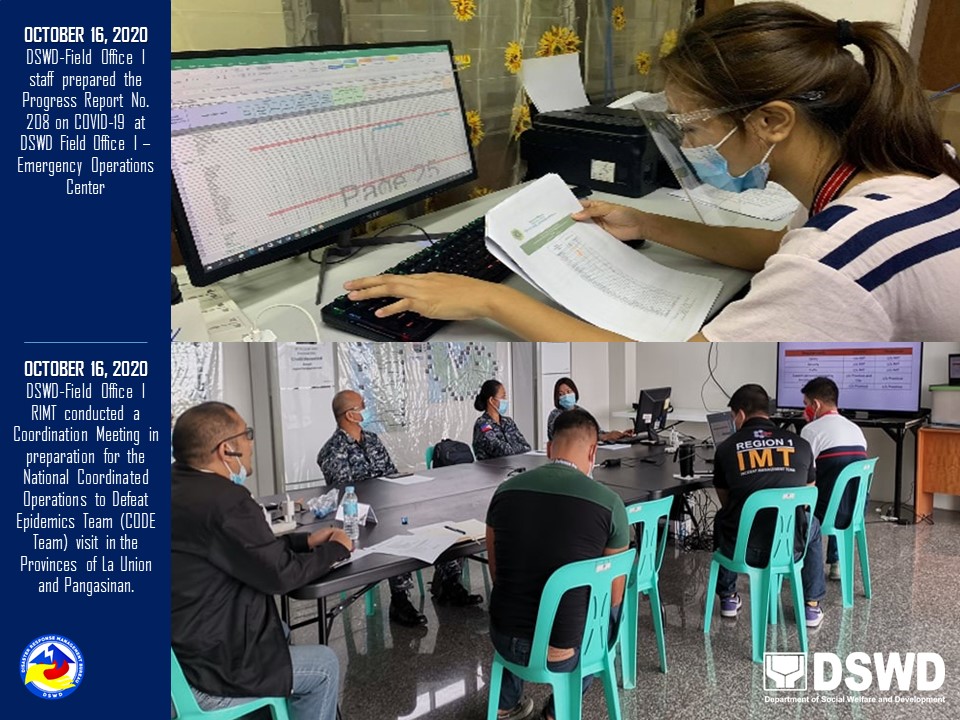 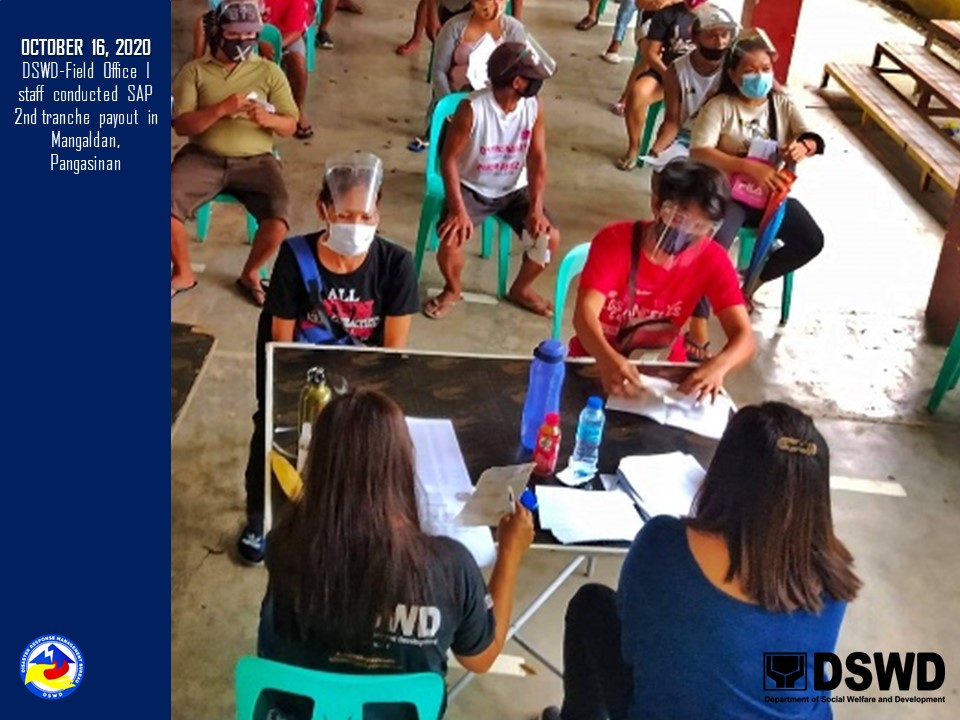 REGION / PROVINCE / MUNICIPALITY REGION / PROVINCE / MUNICIPALITY  COST OF ASSISTANCE  COST OF ASSISTANCE  COST OF ASSISTANCE  COST OF ASSISTANCE REGION / PROVINCE / MUNICIPALITY REGION / PROVINCE / MUNICIPALITY  DSWD  NGOs  OTHERS  GRAND TOTAL GRAND TOTALGRAND TOTAL 1,101,939,193.29 478,363,863.81 31,843,409.56  1,612,146,466.66 NCRNCR194,885,132.30 365,410,000.00 - 560,295,132.30 Metro ManilaMetro Manila42,927,905.14 - -  42,927,905.14 Caloocan CityCaloocan City14,736,729.36 42,100,000.00 -  56,836,729.36 Las PinasLas Pinas3,007,450.00 14,625,000.00 -  17,632,450.00 Makati CityMakati City7,542,778.00 6,250,000.00 -  13,792,778.00 Malabon CityMalabon City7,671,879.10 36,507,500.00 -  44,179,379.10 Mandaluyong CityMandaluyong City6,625,000.00 28,392,500.00 -  35,017,500.00 Manila CityManila City18,252,538.00 37,442,500.00 -  55,695,038.00 Marikina cityMarikina city9,225,660.00 - -  9,225,660.00 Muntinlupa CityMuntinlupa City4,739,000.00 - -  4,739,000.00 NavotasNavotas4,659,300.00 11,915,000.00 -  16,574,300.00 Paranaque CityParanaque City10,179,870.00 - -  10,179,870.00 Pasay CityPasay City4,762,834.00 20,722,500.00 -  25,485,334.00 Pasig CityPasig City6,782,540.00 - -  6,782,540.00 Pateros Pateros 4,910,763.60 6,500,000.00 -  11,410,763.60 Taguig CityTaguig City16,195,385.80 25,485,000.00 -  41,680,385.80 Quezon CityQuezon City22,067,039.30 58,850,000.00 -  80,917,039.30 San Juan CitySan Juan City2,603,660.00 7,500,000.00 -  10,103,660.00 Valenzuela CityValenzuela City7,994,800.00 69,120,000.00 -  77,114,800.00 REGION IREGION I38,137,415.77 3,724,418.03 20,931,692.56 62,793,526.36 Ilocos NorteIlocos Norte7,500,905.38 3,496,678.00 - 10,997,583.38 Adams263,092.45  -  - 263,092.45 Bacarra143,313.20  -  - 143,313.20 Badoc206,295.58  -  - 206,295.58 Bangui446,299.20  -  - 446,299.20 Banna (Espiritu)143,313.20  -  - 143,313.20 CITY OF BATAC377,140.00  -  - 377,140.00 Burgos143,313.20  1,625,238.00  -  1,768,551.20 Carasi263,092.45 4,000.00  - 267,092.45 Currimao143,313.20  -  - 143,313.20 Dingras211,247.70  -  - 211,247.70 Dumalneg261,304.70  -  - 261,304.70 LAOAG CITY 1,078,280.50  -  -  1,078,280.50 Marcos706,945.70  1,822,440.00  -  2,529,385.70 Nueva Era286,333.20 45,000.00  - 331,333.20 Pagudpud701,187.20  -  - 701,187.20 Paoay377,140.00  -  - 377,140.00 Pasuquin143,313.20  -  - 143,313.20 Piddig143,313.20  -  - 143,313.20 Pinili143,313.20  -  - 143,313.20 San Nicolas143,313.20  -  - 143,313.20 Sarrat520,453.20  -  - 520,453.20 Solsona250,578.20  -  - 250,578.20 Vintar 405,009.70  -  - 405,009.70 Ilocos SurIlocos Sur6,510,561.33 - - 6,510,561.33 Alilem441,574.25  -  - 441,574.25 Banayoyo253,860.50  -  - 253,860.50 Bantay 377.14  -  -  377.14 Burgos 250,285.00  -  - 250,285.00 Cabugao133,620.82  -  - 133,620.82 CITY OF CANDON1,131.42  -  - 1,131.42 Caoayan1,131.42  -  - 1,131.42 Cervantes269,950.25  -  - 269,950.25 Galimuyod219,893.25  -  - 219,893.25 Gregorio del Pilar (Concepcion)202,015.75  -  - 202,015.75 Lidlidda320,007.25  -  - 320,007.25 Magsingal69,065.92  -  - 69,065.92 Nagbukel233,161.78  -  - 233,161.78 Narvacan379,779.98  -  - 379,779.98 Quirino (Angkaki)257,436.00  -  - 257,436.00 Salcedo (Baugen)257,436.00  -  - 257,436.00 San Emilio262,799.25  -  - 262,799.25 San Esteban2,542.03  -  - 2,542.03 San Juan (Lapog)55,895.34  -  - 55,895.34 San Vicente22,628.40  -  - 22,628.40 Santa609,281.75  -  - 609,281.75 Santa Catalina 377.14  -  -  377.14 Santa Cruz150,381.56  -  - 150,381.56 Santa Maria 377.14  -  -  377.14 Santiago 377.14  -  -  377.14 Santo Domingo173,788.89  -  - 173,788.89 Sigay174,166.03  -  - 174,166.03 Sinait 754.28  -  -  754.28 Sugpon459,451.75  -  - 459,451.75 Tagudin377,140.00  -  - 377,140.00 CITY OF VIGAN929,873.90  -  - 929,873.90 La UnionLa Union8,573,281.50  211,540.00  905,771.64 9,690,593.14 Agoo383,830.57  -  - 383,830.57 Aringay90,654.03  -  - 90,654.03 Bacnotan129,877.16  -  - 129,877.16 Bagulin125,142.50  -  - 125,142.50 Balaoan377,140.00  -  - 377,140.00 Bangar408,117.14  -  - 408,117.14 Bauang720,737.75  -  - 720,737.75 Burgos107,265.00  - 78,135.00 185,400.00 Caba 1,156,798.14  -  -  1,156,798.14 Luna504,640.00  -  - 504,640.00 Naguilian572,856.98  -  - 572,856.98 Pugo469,067.50  -  - 469,067.50 Rosario518,398.20 104,200.00  - 622,598.20 CITY OF SAN FERNANDO 1,239,142.47  -  -  1,239,142.47 San Gabriel277,855.53  -  - 277,855.53 San Juan468,486.50  -  - 468,486.50 Santo Tomas377,894.28  - 827,636.64  1,205,530.92 Santol187,713.75  -  - 187,713.75 Sudipen348,611.25  -  - 348,611.25 Tubao109,052.75 107,340.00  - 216,392.75 PangasinanPangasinan15,552,667.56  16,200.03 20,025,920.92 35,594,788.51 Aguilar262,807.94  -  - 262,807.94 CITY OF ALAMINOS377,517.14  -  - 377,517.14 Anda 377.14  -  -  377.14 Asingan377,140.00  -  1,231,488.72  1,608,628.72 Balungao744,392.00  -  - 744,392.00 Basista383,928.52  -  - 383,928.52 Bayambang377,140.00  -  - 377,140.00 Binalonan380,157.12  -  - 380,157.12 Binmaley -  -  2,412,800.00  2,412,800.00 Bugallon438,300.64  - 216,500.00 654,800.64  Burgos -  -  1,194,840.00  1,194,840.00 Calasiao 2,248,000.00  -  9,168,520.00  11,416,520.00 Dagupan City386,945.64  -  - 386,945.64 Dasol27,193.39  -  - 27,193.39 Infanta457,588.75  -  - 457,588.75 Labrador410,696.12  -  - 410,696.12 Laoac405,744.00  -  - 405,744.00 LINGAYEN382,612.20  -  - 382,612.20 Mabini80,448.75  -  - 80,448.75 Malasiqui377,517.14  -  - 377,517.14 Manaoag188,570.00  -  - 188,570.00 Mangaldan188,570.00  -  - 188,570.00 Mangatarem245,778.00  -  - 245,778.00 Mapandan188,570.00  -  - 188,570.00 Natividad20,042.39  -  - 20,042.39 Pozzorubio500,494.75  -  - 500,494.75 Rosales 1,233,644.32  -  -  1,233,644.32 San Carlos City480,677.34  -  - 480,677.34 San Fabian377,140.00  -  - 377,140.00 San Manuel422,504.10  -  1,861,675.20  2,284,179.30 San Nicolas 384,366.25  -  - 384,366.25 San Quintin 377.14  -  -  377.14 Santa Barbara510,000.00  -  - 510,000.00 Santa Maria 153,000.00  - 745,000.00 898,000.00 Santo Tomas 377,140.00  -  - 377,140.00 Sison826,796.75  -  - 826,796.75 Sual53,632.50  -  - 53,632.50 Tayug191,247.14 16,200.03  - 207,447.17 Umingan96,538.50  -  2,495,097.00  2,591,635.50 Urbiztondo421,833.75  -  - 421,833.75 CITY OF URDANETA384,668.14  - 700,000.00  1,084,668.14 Villasis188,570.00  -  - 188,570.00 REGION IIREGION II41,219,607.84 - - 41,219,607.84 BatanesBatanes 134,382.08 - -  134,382.08 PLGU Batanes122,009.52  -  - 122,009.52 Basco8,359.04  -  - 8,359.04 Itbayat2,151.00  -  - 2,151.00 Uyugan1,862.52  -  - 1,862.52 CagayanCagayan14,720,667.88 - - 14,720,667.88 PLGU Cagayan 2,615,646.58  -  -  2,615,646.58 Abulug3,584.40  -  - 3,584.40 Alcala260,279.32  -  - 260,279.32 Allacapan27,726.36  -  - 27,726.36 Amulung1,433.76  -  - 1,433.76 Aparri616,180.24  -  - 616,180.24 Baggao276,906.02  -  - 276,906.02 Ballesteros 621.00  -  -  621.00 Buguey1,433.76  -  - 1,433.76 Calayan 1,409,095.00  -  -  1,409,095.00 Camalaniugan501,054.00  -  - 501,054.00 Enrile67,225.50  -  - 67,225.50 Gattaran3,584.40  -  - 3,584.40 Gonzaga580,648.86  -  - 580,648.86 Iguig406,200.00  -  - 406,200.00 Lal-lo39,428.40  -  - 39,428.40 Lasam122,795.70  -  - 122,795.70 Pamplona7,885.68  -  - 7,885.68 Peñablanca 716.88  -  -  716.88 Piat 716.88  -  -  716.88 Rizal224,146.22  -  - 224,146.22 Sanchez-Mira 717.00  -  -  717.00 Santa Ana186,470.88  -  - 186,470.88 Santa Praxedes179,220.00  -  - 179,220.00 Santa Teresita1,433.76  -  - 1,433.76 Santo Niño (Faire)725,558.53  -  - 725,558.53 Solana2,150.64  -  - 2,150.64 Tuao 716.88  -  -  716.88 Tuguegarao City 6,457,091.23  -  -  6,457,091.23 IsabelaIsabela12,745,276.78 - - 12,745,276.78 PLGU Isabela 1,900,111.80  -  -  1,900,111.80 Alicia 2,359,320.46  -  -  2,359,320.46 Angadanan134,760.66  -  - 134,760.66 Aurora153,617.66  -  - 153,617.66 Benito Soliven142,022.54  -  - 142,022.54 Burgos211,172.06  -  - 211,172.06 Cabagan149,412.66  -  - 149,412.66 Cabatuan253,077.36  -  - 253,077.36 City of Cauayan330,902.96  -  - 330,902.96 Cordon242,292.66  -  - 242,292.66 Delfin Albano (Magsaysay)151,821.06  -  - 151,821.06 Dinapigue697,448.42  -  - 697,448.42 Divilacan188,526.66  -  - 188,526.66 Echague708,775.86  -  - 708,775.86 Gamu134,760.66  -  - 134,760.66 Ilagan359,562.54  -  - 359,562.54 Jones141,305.66  -  - 141,305.66 Luna138,351.66  -  - 138,351.66 Maconacon505,337.88  -  - 505,337.88 Mallig240,877.56  -  - 240,877.56 Naguilian281,401.58  -  - 281,401.58 Palanan212,339.30  -  - 212,339.30 Quezon134,760.66  -  - 134,760.66 Quirino154,763.16  -  - 154,763.16 Ramon323,329.86  -  - 323,329.86 Reina Mercedes134,760.66  -  - 134,760.66 Roxas186,748.38  -  - 186,748.38 San Agustin212,804.54  -  - 212,804.54 San Guillermo193,022.76  -  - 193,022.76 San Isidro273,968.70  -  - 273,968.70 San Manuel134,760.66  -  - 134,760.66 San Mariano304,473.66  -  - 304,473.66 San Mateo329,875.66  -  - 329,875.66 San Pablo139,068.54  -  - 139,068.54 Santa Maria138,351.66  -  - 138,351.66 City of Santiago157,147.52  -  - 157,147.52 Santo Tomas134,760.66  -  - 134,760.66 Tumauini155,480.04  -  - 155,480.04 Nueva VizcayaNueva Vizcaya9,973,804.26 - - 9,973,804.26 PLGU Nueva Vizcaya 9,054,846.90  -  -  9,054,846.90 Bagabag433,036.10  -  - 433,036.10 Bayombong143,107.48  -  - 143,107.48 Solano342,813.78  -  - 342,813.78 QuirinoQuirino3,645,476.84 - - 3,645,476.84 PLGU Quirino 3,219,253.56  -  -  3,219,253.56 Cabarroguis165,823.00  -  - 165,823.00 Diffun44,817.00  -  - 44,817.00 Maddela172,097.28  -  - 172,097.28 Nagtipunan43,486.00  -  - 43,486.00 REGION IIIREGION III40,194,074.60 - - 40,194,074.60 AuroraAurora1,262,020.00 - - 1,262,020.00 Baler150,750.00  -  - 150,750.00 Casiguran185,265.00  -  - 185,265.00 Dilasag140,962.50  -  - 140,962.50 Dinalungan80,550.00  -  - 80,550.00 Dingalan193,000.00  -  - 193,000.00 Dipaculao149,017.50  -  - 149,017.50 Maria Aurora181,237.50  -  - 181,237.50 San Luis181,237.50  -  - 181,237.50 BataanBataan3,704,709.93 - - 3,704,709.93 Abucay74,504.00  -  - 74,504.00 Bagac124,566.00  -  - 124,566.00 City of Balanga216,919.20  -  - 216,919.20 Dinalupihan250,768.00  -  - 250,768.00 Hermosa215,471.25  -  - 215,471.25 Limay118,579.98  -  - 118,579.98 Mariveles 1,234,000.00  -  -  1,234,000.00 Morong164,500.00  -  - 164,500.00 Orani214,590.00  -  - 214,590.00 Orion792,937.00  -  - 792,937.00 Pilar189,556.50  -  - 189,556.50 Samal108,318.00  -  - 108,318.00 BulacanBulacan12,544,594.17 - - 12,544,594.17 PLGU Bulacan1,234,000.00  -  - 1,234,000.00 Angat 360.78  -  -  360.78 Balagtas (Bigaa)390,249.68  -  - 390,249.68 Baliuag956,535.58  -  - 956,535.58 Bocaue241,185.84  -  - 241,185.84  Bulacan141,868.08  -  - 141,868.08 Bustos115,144.53  -  - 115,144.53 Calumpit158,666.92  -  - 158,666.92 Doña Remedios Trinidad216,200.00  -  - 216,200.00 Guiguinto152,986.08  -  - 152,986.08 Hagonoy345,072.81  -  - 345,072.81 City of Malolos253,298.85  -  - 253,298.85 Marilao424,636.82  -  - 424,636.82 City of Meycauayan331,013.18  -  - 331,013.18 Norzagaray409,442.04  -  - 409,442.04 Obando150,642.42  -  - 150,642.42 Pandi721,579.78  -  - 721,579.78 Paombong95,518.74  -  - 95,518.74 Plaridel273,025.46  -  - 273,025.46 Pulilan443,445.58  -  - 443,445.58 San Ildefonso343,821.56  -  - 343,821.56 City of San Jose del Monte 2,152,680.92  -  -  2,152,680.92 San Miguel 2,385,150.68  -  -  2,385,150.68 San Rafael244,437.06  -  - 244,437.06 Santa Maria363,630.78  -  - 363,630.78 Nueva EcijaNueva Ecija8,064,898.92 - - 8,064,898.92 PLGU Nueva EcitjaPLGU Nueva Ecitja365,780.00  -  - 365,780.00 Aliaga249,860.00  -  - 249,860.00 Bongabon241,650.00  -  - 241,650.00 Cabanatuan City915,838.92  -  - 915,838.92 Cabiao343,207.50  -  - 343,207.50 Carranglan352,406.25  -  - 352,406.25 Cuyapo312,131.25  -  - 312,131.25 General Mamerto Natividad213,457.50  -  - 213,457.50 General Tinio (Papaya)289,500.00  -  - 289,500.00 Guimba523,575.00  -  - 523,575.00 Jaen302,062.50  -  - 302,062.50 Licab153,760.00  -  - 153,760.00 Nampicuan80,550.00  -  - 80,550.00 Palayan City120,825.00  -  - 120,825.00 Pantabangan140,962.50  -  - 140,962.50 Peñaranda120,825.00  -  - 120,825.00 Rizal609,862.50  -  - 609,862.50 San Isidro161,100.00  -  - 161,100.00 San Jose City422,887.50  -  - 422,887.50 San Leonardo161,100.00  -  - 161,100.00 Santa Rosa370,530.00  -  - 370,530.00 Santo Domingo328,241.25  -  - 328,241.25 Science City of Muñoz380,598.75  -  - 380,598.75 Talavera570,225.00  -  - 570,225.00 Talugtug140,962.50  -  - 140,962.50 Zaragoza193,000.00  -  - 193,000.00 PampangaPampanga6,717,563.98 - - 6,717,563.98 PLGU PampangaPLGU Pampanga 1,097,340.00  -  -  1,097,340.00 Angeles City554,521.12  -  - 554,521.12 Apalit12,988.08  -  - 12,988.08 Arayat1,082.34  -  - 1,082.34 Bacolor144,439.60  -  - 144,439.60 Candaba814,549.68  -  - 814,549.68 Floridablanca 1,259,185.44  -  -  1,259,185.44 Guagua2,525.46  -  - 2,525.46 Lubao1,443.12  -  - 1,443.12 Mabalacat536,052.30  -  - 536,052.30 Macabebe2,525.46  -  - 2,525.46 Magalang4,690.14  -  - 4,690.14 Masantol447,108.00  -  - 447,108.00 Mexico6,133.26  -  - 6,133.26 Minalin205,726.14  -  - 205,726.14 Porac255,519.88  -  - 255,519.88 City of San Fernando512,307.60  -  - 512,307.60 San Luis228,550.98  -  - 228,550.98 San Simon234,283.02  -  - 234,283.02 Santa Ana122,628.90  -  - 122,628.90 Santa Rita 360.78  -  -  360.78 Santo Tomas272,881.12  -  - 272,881.12 Sasmuan (Sexmoan) 721.56  -  -  721.56 TarlacTarlac6,285,676.35 - - 6,285,676.35 Anao133,599.40  -  - 133,599.40 Bamban172,498.75  -  - 172,498.75 Camiling392,890.00  -  - 392,890.00 Capas812,787.75  -  - 812,787.75 Concepcion 1,214,655.00  -  -  1,214,655.00 Gerona439,010.00  -  - 439,010.00 La Paz407,362.30  -  - 407,362.30 Mayantoc227,467.80  -  - 227,467.80 Moncada253,732.50  -  - 253,732.50 Paniqui227,291.40  -  - 227,291.40 Pura121,858.00  -  - 121,858.00 Ramos165,548.00  -  - 165,548.00 San Clemente80,550.00  -  - 80,550.00 San Manuel228,437.25  -  - 228,437.25 Santa Ignacia253,953.00  -  - 253,953.00 City of Tarlac798,501.00  -  - 798,501.00 Victoria355,534.20  -  - 355,534.20 ZambalesZambales1,614,611.25 - - 1,614,611.25 Botolan346,365.00  -  - 346,365.00 Candelaria108,234.00  -  - 108,234.00 Castillejos126,273.00  -  - 126,273.00 Masinloc151,527.60  -  - 151,527.60 Olongapo City211,142.00  -  - 211,142.00 San Felipe90,195.00  -  - 90,195.00 San Marcelino291,124.00  -  - 291,124.00 Santa Cruz289,750.65  -  - 289,750.65 CALABARZONCALABARZON165,889,835.34 102,217,328.78 - 268,107,164.12 BatangasBatangas101,222,510.85 15,034,842.40 - 116,257,353.25 PLGU BatangasPLGU Batangas 53,551,708.35  7,403,580.00  -  60,955,288.35 Agoncillo 1,787,750.00  -  -  1,787,750.00 Alitagtag 1,133,762.50  -  -  1,133,762.50 Balayan 1,012,675.00  -  -  1,012,675.00 Balete 2,841,830.00  1,533,000.00  -  4,374,830.00 Batangas City 1,765,207.00  1,591,520.00  -  3,356,727.00 Bauan905,095.00  -  - 905,095.00 Calaca893,875.00 485,492.00  -  1,379,367.00 Calatagan 1,787,750.00  -  -  1,787,750.00 Cuenca893,875.00  -  - 893,875.00 Ibaan 2,933,642.50 289,350.00  -  3,222,992.50 Laurel 3,333,750.00  -  -  3,333,750.00 Lemery917,437.00 350,000.00  -  1,267,437.00 Lian893,875.00  -  - 893,875.00 Lipa City 1,933,610.00 262,500.00  -  2,196,110.00 Lobo893,875.00  -  - 893,875.00 Mabini 1,787,750.00 252,700.00  -  2,040,450.00 Malvar 1,141,771.00 328,400.00  -  1,470,171.00 Mataas Na Kahoy893,875.00  -  - 893,875.00 Nasugbu893,875.00 670,514.00  -  1,564,389.00 Padre Garcia893,875.00  -  - 893,875.00 Rosario893,875.00  -  - 893,875.00 San Jose893,875.00 873,551.40  -  1,767,426.40 San Juan 1,555,342.50  -  -  1,555,342.50 San Luis 1,289,875.00  -  -  1,289,875.00 San Nicolas 1,787,750.00  -  -  1,787,750.00 San Pascual903,225.00  -  - 903,225.00 Santa Teresita893,875.00  -  - 893,875.00 Santo Tomas916,315.00 358,075.00  -  1,274,390.00 Taal 1,787,750.00  -  -  1,787,750.00 Talisay 1,977,082.00  -  -  1,977,082.00 City of Tanauan 1,497,595.00 636,160.00  -  2,133,755.00 Taysan 1,053,463.00  -  -  1,053,463.00 Tingloy 1,787,750.00  -  -  1,787,750.00 Tuy893,875.00  -  - 893,875.00 CaviteCavite12,907,923.75 36,575,892.48 - 49,483,816.23 PLGU CavitePLGU Cavite116,160.00  32,759,444.20  -  32,875,604.20 Alfonso418,880.00  -  - 418,880.00 Amadeo374,000.00  -  - 374,000.00 Bacoor582,977.00  1,078,500.00  -  1,661,477.00 Carmona572,000.00  -  - 572,000.00 Cavite City532,400.00 69,950.00  - 602,350.00 Dasmariñas 1,433,892.00 310,830.00  -  1,744,722.00 Gen. Mariano Alvarez820,598.75  -  - 820,598.75 General Emilio Aguinaldo374,000.00  -  - 374,000.00 General Trias430,100.00 296,597.00  - 726,697.00 Imus475,090.00 492,648.00  - 967,738.00 Indang374,000.00 105,860.00  - 479,860.00 Kawit387,860.00  -  - 387,860.00 Magallanes374,000.00  -  - 374,000.00 Maragondon374,000.00 60,510.00  - 434,510.00 Mendez (MENDEZ-NUÑEZ)374,000.00  -  - 374,000.00 Naic719,840.00  -  - 719,840.00 Noveleta433,400.00  -  - 433,400.00 Rosario479,336.00 297,323.28  - 776,659.28 Silang465,476.00 417,655.00  - 883,131.00 Tagaytay City 1,319,318.00  -  -  1,319,318.00 Tanza591,008.00  -  - 591,008.00 Ternate374,000.00 286,605.00  - 660,605.00 Trece Martires City511,588.00 399,970.00  - 911,558.00 LagunaLaguna15,025,941.74 29,763,533.31 - 44,789,475.05 PLGU LagunaPLGU Laguna222,000.00  20,914,200.50  -  21,136,200.50 Alaminos235,000.00  -  - 235,000.00 Bay467,600.00  -  - 467,600.00 Biñan 1,500,210.00 722,500.00  -  2,222,710.00 Cabuyao418,760.00 492,900.00  - 911,660.00 City of Calamba624,130.00 540,970.00  -  1,165,100.00 Calauan818,184.00  -  - 818,184.00 Cavinti235,000.00  -  - 235,000.00 Famy235,000.00 63,224.78  - 298,224.78 Kalayaan235,000.00  -  - 235,000.00 Liliw235,000.00 110,597.00  - 345,597.00 Los Baños473,048.00 235,888.00  - 708,936.00 Luisiana235,000.00  -  - 235,000.00 Lumban235,000.00  -  - 235,000.00 Mabitac235,000.00 202,500.00  - 437,500.00 Magdalena353,800.00  -  - 353,800.00 Majayjay247,690.00  -  - 247,690.00 Nagcarlan235,000.00  -  - 235,000.00 Paete416,210.00  -  - 416,210.00 Pagsanjan447,800.00 151,652.00  - 599,452.00 Pakil235,000.00 206,855.77  - 441,855.77 Pangil635,182.00  -  - 635,182.00 Pila 1,503,020.00 525,000.00  -  2,028,020.00 Rizal416,210.00  -  - 416,210.00 San Pablo City441,200.00  1,829,788.83  -  2,270,988.83 San Pedro 1,188,320.00  1,677,815.88  -  2,866,135.88 Santa Cruz503,900.00 327,550.00  - 831,450.00 Santa Maria235,000.00 437,500.00  - 672,500.00 City of Santa Rosa609,231.74  1,324,590.55  -  1,933,822.29 Siniloan707,190.00  -  - 707,190.00 Victoria447,256.00  -  - 447,256.00 QuezonQuezon17,430,439.00 1,307,303.00 - 18,737,742.00 PLGU QuezonPLGU Quezon564,000.00  -  - 564,000.00 Agdangan282,000.00  -  - 282,000.00 Alabat 1,175,000.00  -  -  1,175,000.00 Atimonan235,000.00  -  - 235,000.00 Burdeos844,000.00  -  - 844,000.00 Calauag470,000.00  -  - 470,000.00 Candelaria470,000.00 294,315.00  - 764,315.00 Catanauan470,000.00  -  - 470,000.00 General Luna655,000.00  -  - 655,000.00 General Nakar17,028.00  -  - 17,028.00 Gumaca470,000.00  -  - 470,000.00 Jomalig844,000.00  -  - 844,000.00 Lopez198,000.00  -  - 198,000.00 Lucban282,000.00  -  - 282,000.00 Lucena City599,615.00 480,500.00  -  1,080,115.00 Macalelon470,000.00  -  - 470,000.00 Mauban470,000.00  -  - 470,000.00 Mulanay470,000.00  -  - 470,000.00 Padre Burgos380,952.00  -  - 380,952.00 Pagbilao470,000.00 532,488.00  -  1,002,488.00 Panukulan703,000.00  -  - 703,000.00 Patnanungan703,000.00  -  - 703,000.00 Perez940,000.00  -  - 940,000.00 Pitogo376,000.00  -  - 376,000.00 Plaridel235,000.00  -  - 235,000.00 Polillo703,000.00  -  - 703,000.00 Quezon940,000.00  -  - 940,000.00 Real235,000.00  -  - 235,000.00 San Antonio235,000.00  -  - 235,000.00 San Francisco (Aurora)611,000.00  -  - 611,000.00 San Narciso601,600.00  -  - 601,600.00 Sariaya247,716.00  -  - 247,716.00 City of Tayabas499,528.00  -  - 499,528.00 Tiaong235,000.00  -  - 235,000.00 Unisan329,000.00  -  - 329,000.00 RizalRizal19,303,020.00 19,535,757.59 - 38,838,777.59 PLGU RizalPLGU Rizal111,000.00  14,835,654.80  -  14,946,654.80 Angono643,180.00 300,900.00  - 944,080.00 City of Antipolo 2,079,780.00 783,450.00  -  2,863,230.00 Baras 1,246,336.00  -  -  1,246,336.00 Binangonan676,100.00  -  - 676,100.00 Cainta 2,026,584.00 881,871.00  -  2,908,455.00 Cardona617,450.00 350,136.50  - 967,586.50 Jala-Jala310,000.00 110,490.00  - 420,490.00 Morong 1,438,000.00  -  -  1,438,000.00 Pililla488,500.00 253,000.00  - 741,500.00 Rodriguez (Montalban) 4,566,036.00 640,863.00  -  5,206,899.00 San Mateo797,000.00  1,124,392.29  -  1,921,392.29 Tanay 1,448,800.00  -  -  1,448,800.00 Taytay 1,604,540.00 255,000.00  -  1,859,540.00 Teresa 1,249,714.00  -  -  1,249,714.00 MIMAROPAMIMAROPA27,180,188.03 - - 27,180,188.03 MarinduqueMarinduque3,153,003.70 - - 3,153,003.70 Boac836,100.00  -  - 836,100.00 Buenavista315,000.00  -  - 315,000.00 Gasan89,387.50  -  - 89,387.50 Mogpog383,400.00  -  - 383,400.00 Santa Cruz 1,124,116.20  -  -  1,124,116.20 Torrijos405,000.00  -  - 405,000.00 Occidental MindoroOccidental Mindoro3,592,070.00 - - 3,592,070.00 Abra de Ilog85,500.00  -  - 85,500.00 Calintaan352,170.00  -  - 352,170.00 Lubang178,775.00  -  - 178,775.00 Magsaysay376,650.00  -  - 376,650.00 Mamburao9,000.00  -  - 9,000.00 Paluan241,200.00  -  - 241,200.00 Rizal370,131.30  -  - 370,131.30 Sablayan625,500.00  -  - 625,500.00 San Jose 1,353,143.70  -  -  1,353,143.70 Oriental MindoroOriental Mindoro7,640,850.60 - - 7,640,850.60 Baco450,000.00  -  - 450,000.00 Bansud450,000.00  -  - 450,000.00 Bongabong450,000.00  -  - 450,000.00 Bulalacao (San Pedro)450,000.00  -  - 450,000.00 City of Calapan918,900.00  -  - 918,900.00 Gloria450,000.00  -  - 450,000.00 Mansalay543,381.75  -  - 543,381.75 Naujan450,000.00  -  - 450,000.00 Pinamalayan778,568.85  -  - 778,568.85 Pola450,000.00  -  - 450,000.00 Puerto Galera450,000.00  -  - 450,000.00 Roxas450,000.00  -  - 450,000.00 San Teodoro450,000.00  -  - 450,000.00 Socorro450,000.00  -  - 450,000.00 Victoria450,000.00  -  - 450,000.00 PalawanPalawan5,332,523.73 - - 5,332,523.73 Bataraza453,600.00  -  - 453,600.00 Busuanga658,800.00  -  - 658,800.00 Coron 1,183,950.00  -  -  1,183,950.00 Culion900,000.00  -  - 900,000.00 Linapacan47,723.73  -  - 47,723.73 Magsaysay180,000.00  -  - 180,000.00 Puerto Princesa City486,900.00  -  - 486,900.00 Rizal (Marcos) 1,143,000.00  -  -  1,143,000.00 Roxas278,550.00  -  - 278,550.00 RomblonRomblon7,461,740.00 - - 7,461,740.00 Alcantara378,900.00  -  - 378,900.00 Banton360,000.00  -  - 360,000.00 Cajidiocan297,900.00  -  - 297,900.00 Calatrava229,500.00  -  - 229,500.00 Concepcion299,250.00  -  - 299,250.00 Corcuera361,800.00  -  - 361,800.00 Ferrol188,550.00  -  - 188,550.00 Looc251,100.00  -  - 251,100.00 Magdiwang361,800.00  -  - 361,800.00 Odiongan 1,493,550.00  -  -  1,493,550.00 Romblon 1,038,150.00  -  -  1,038,150.00 San Agustin450,000.00  -  - 450,000.00 San Andres269,100.00  -  - 269,100.00 San Fernando405,000.00  -  - 405,000.00 San Jose259,200.00  -  - 259,200.00 Santa Fe440,675.00  -  - 440,675.00 Santa Maria (Imelda)377,265.00  -  - 377,265.00 REGION VREGION V48,340,411.65 3,076,950.00 - 51,417,361.65 AlbayAlbay8,117,665.80 1,445,750.00 - 9,563,415.80 PLGU Albay 1,486,728.00  -  -  1,486,728.00 Bacacay339,865.16  -  - 339,865.16 Camalig308,781.72  -  - 308,781.72 Daraga (Locsin)491,312.56  1,356,400.00  -  1,847,712.56 Guinobatan388,836.24 89,350.00  - 478,186.24 Legazpi City11,022.58  -  - 11,022.58 Libon490,297.28  -  - 490,297.28 City of Ligao909,450.00  -  - 909,450.00 Malilipot146,033.52  -  - 146,033.52 Malinao268,021.36  -  - 268,021.36 Manito142,221.40  -  - 142,221.40 Oas576,025.44  -  - 576,025.44 Pio Duran827,565.64  -  - 827,565.64 Polangui397,926.68  -  - 397,926.68 Rapu-Rapu262,743.04  -  - 262,743.04 Santo Domingo (Libog)248,630.00  -  - 248,630.00 City of Tabaco555,689.80  -  - 555,689.80 Tiwi266,515.38  -  - 266,515.38 Camarines NorteCamarines Norte4,845,651.01 - - 4,845,651.01 PLGU Camarines Norte606,496.42  -  - 606,496.42 Basud178,583.16  -  - 178,583.16 Capalonga401,380.00  -  - 401,380.00 Daet568,933.64  -  - 568,933.64 Jose Panganiban549,430.00  -  - 549,430.00 Labo822,500.00  -  - 822,500.00 Mercedes357,687.43  -  - 357,687.43 Paracale401,106.72  -  - 401,106.72 San Lorenzo Ruiz (Imelda)92,430.00  -  - 92,430.00 San Vicente64,490.94  -  - 64,490.94 Santa Elena244,660.02  -  - 244,660.02 Talisay127,902.68  -  - 127,902.68 Vinzons430,050.00  -  - 430,050.00 Camarines SurCamarines Sur21,082,245.39  50,000.00 - 21,132,245.39 PLGU Cam Sur 1,850,692.18  -  -  1,850,692.18 Baao302,623.68  -  - 302,623.68 Balatan635,068.94  -  - 635,068.94 Bato457,730.00  -  - 457,730.00 Bombon117,617.76  -  - 117,617.76 Buhi651,620.22  -  - 651,620.22 Bula677,459.07  -  - 677,459.07 Cabusao137,220.72  -  - 137,220.72 Calabanga518,472.76  -  - 518,472.76 Camaligan74,482.96  -  - 74,482.96 Canaman244,596.44  -  - 244,596.44 Caramoan 1,142,126.16  -  -  1,142,126.16 Del Gallego542,312.68  -  - 542,312.68 Garchitorena222,569.16  -  - 222,569.16 Goa791,422.48  -  - 791,422.48 Iriga City545,490.06  -  - 545,490.06 Lagonoy560,430.04  -  - 560,430.04 Libmanan 1,178,458.20 50,000.00  -  1,228,458.20 Lupi284,242.92  -  - 284,242.92 Magarao219,508.88  -  - 219,508.88 Milaor142,807.88  -  - 142,807.88 Minalabac310,558.80  -  - 310,558.80 Nabua429,371.53  -  - 429,371.53 Naga City 1,182,045.18  -  -  1,182,045.18 Ocampo791,480.00  -  - 791,480.00 Pamplona291,506.28  -  - 291,506.28 Pasacao579,547.69  -  - 579,547.69 Pili560,780.54  -  - 560,780.54 Presentacion (Parubcan)177,703.44  -  - 177,703.44 Ragay413,816.76  -  - 413,816.76 Sagñay381,126.78  -  - 381,126.78  San fernando197,057.28  -  - 197,057.28 Sipocot933,077.76  -  - 933,077.76 Siruma441,152.72  -  - 441,152.72 Tigaon 1,070,584.32  -  -  1,070,584.32 Tinambac 2,025,483.12  -  -  2,025,483.12 CatanduanesCatanduanes3,332,426.38 - - 3,332,426.38 PLGU Catanduanes 2,477,956.38  -  -  2,477,956.38 San Andres (Calolbon)206,490.00  -  - 206,490.00 Virac647,980.00  -  - 647,980.00 MasbateMasbate1,270,241.32 - - 1,270,241.32 Baleno116,151.00  -  - 116,151.00 Cawayan174,226.50  -  - 174,226.50 Dimasalang136,500.00  -  - 136,500.00 Esperanza153,192.50  -  - 153,192.50 City of Masbate154,420.00  -  - 154,420.00 Mobo102,634.00  -  - 102,634.00 Monreal96,792.50  -  - 96,792.50 San Fernando195,535.00  -  - 195,535.00 Uson140,789.82  -  - 140,789.82 SorsogonSorsogon9,692,181.75 1,581,200.00 - 11,273,381.75 PLGU SorsogonPLGU Sorsogon 4,164,288.77  -  -  4,164,288.77 Barcelona472,882.44  -  - 472,882.44 Bulan531,057.64  -  - 531,057.64 Bulusan125,213.48  -  - 125,213.48 Casiguran206,672.72  -  - 206,672.72 Castilla478,594.62 350,000.00  - 828,594.62 Donsol534,362.24 513,750.00  -  1,048,112.24 Gubat528,626.00 252,000.00  - 780,626.00 Irosin282,096.88  -  - 282,096.88 Juban200,282.92 169,250.00  - 369,532.92 Matnog164,490.00 296,200.00  - 460,690.00 Pilar 1,133,952.08  -  -  1,133,952.08 Prieto Diaz137,236.32  -  - 137,236.32 City of Sorsogon732,425.64  -  - 732,425.64 REGION VIREGION VI89,778,579.35  603,150.00 - 90,381,729.35 AklanAklan9,274,430.62  277,750.00 - 9,552,180.62 Altavas365,000.00  -  - 365,000.00 Balete530,000.00  -  - 530,000.00 Banga361,080.00  -  - 361,080.00 Kalibo180,000.00 277,750.00  - 457,750.00 Libacao721,656.70  -  - 721,656.70 Madalag 1,067,414.10  -  -  1,067,414.10 New Washington365,000.00  -  - 365,000.00 Buruanga398,500.00  -  - 398,500.00 Ibajay 1,777,000.00  -  -  1,777,000.00 Lezo362,500.00  -  - 362,500.00 Makato216,000.00  -  - 216,000.00 Malay561,515.40  -  - 561,515.40 Malinao613,400.00  -  - 613,400.00 Nabas327,340.00  -  - 327,340.00 Numancia338,777.42  -  - 338,777.42 Tangalan 1,089,247.00  -  -  1,089,247.00 AntiqueAntique10,736,253.71  275,400.00 - 11,011,653.71 Anini-y748,984.96  -  - 748,984.96 Hamtic 1,688,099.20  -  -  1,688,099.20 San Jose427,820.45  -  - 427,820.45 San Remigio642,395.00  -  - 642,395.00 Sibalom360,000.00  -  - 360,000.00 Tobias Fornier (Dao)916,525.00  -  - 916,525.00 Valderrama320,040.00  -  - 320,040.00 Barbaza726,429.00  -  - 726,429.00 Bugasong535,000.00 275,400.00  - 810,400.00 Culasi464,250.00  -  - 464,250.00 Laua-an623,808.10  -  - 623,808.10 Libertad904,350.00  -  - 904,350.00 Pandan933,487.00  -  - 933,487.00 Patnongon475,800.00  -  - 475,800.00 Sebaste291,190.00  -  - 291,190.00 Tibiao678,075.00  -  - 678,075.00 CapizCapiz13,352,333.50 - - 13,352,333.50 Province of Capiz220,320.00  -  - 220,320.00 Cuartero411,820.00  -  - 411,820.00 Dao530,000.00  -  - 530,000.00 Dumarao460,447.75  -  - 460,447.75 Ivisan745,944.00  -  - 745,944.00 Jamindan 2,268,223.75  -  -  2,268,223.75 Ma-ayon625,000.00  -  - 625,000.00 Mambusao288,000.00  -  - 288,000.00 Panay 1,170,000.00  -  -  1,170,000.00 Panitan720,000.00  -  - 720,000.00 Pilar808,708.75  -  - 808,708.75 Pontevedra359,160.00  -  - 359,160.00 President Roxas365,000.00  -  - 365,000.00 Roxas City985,000.00  -  - 985,000.00 Sapi-an362,500.00  -  - 362,500.00 Sigma900,000.00  -  - 900,000.00 Tapaz 2,132,209.25  -  -  2,132,209.25 GuimarasGuimaras2,982,143.55 - - 2,982,143.55 Buenavista585,201.95  -  - 585,201.95 San Lorenzo107,640.00  -  - 107,640.00 Jordan 1,079,079.10  -  -  1,079,079.10 Nueva Valencia267,052.50  -  - 267,052.50 Sibunag943,170.00  -  - 943,170.00 IloiloIloilo37,101,548.75  50,000.00 - 37,151,548.75 Alimodian993,220.00  -  - 993,220.00 Anilao123,943.05  -  - 123,943.05 Badiangan401,500.00  -  - 401,500.00 Balasan890,000.00  -  - 890,000.00 Banate 1,080,000.00  -  -  1,080,000.00 Cabatuan31,713.92  -  - 31,713.92 Calinog 1,441,633.55  -  -  1,441,633.55 Carles625,000.00  -  - 625,000.00 Concepcion 1,150,240.00 50,000.00  -  1,200,240.00 Dingle530,000.00  -  - 530,000.00 Dumangas890,000.00  -  - 890,000.00 Estancia145,800.00  -  - 145,800.00 Guimbal540,000.00  -  - 540,000.00 Igbaras 1,134,860.00  -  -  1,134,860.00 Iloilo City 15,492,220.00  -  -  15,492,220.00 Janiuay696,264.16  -  - 696,264.16 Lambunao 1,475,250.00  -  -  1,475,250.00 Leganes184,320.00  -  - 184,320.00 Leon 1,001,000.00  -  -  1,001,000.00 Miagao 1,174,320.00  -  -  1,174,320.00 New Lucena747,804.07  -  - 747,804.07 Pototan193,200.00  -  - 193,200.00 San Dionisio 1,865,000.00  -  -  1,865,000.00 San Enrique207,075.00  -  - 207,075.00 San Joaquin180,000.00  -  - 180,000.00 San Rafael 1,411,745.00  -  -  1,411,745.00 Santa Barbara890,000.00  -  - 890,000.00 Sara 1,005,940.00  -  -  1,005,940.00 Tigbauan48,300.00  -  - 48,300.00 Tubungan551,200.00  -  - 551,200.00 Negros OccidentalNegros Occidental16,331,869.22 - - 16,331,869.22 Province of Negros Occidental 1,800,000.00  1,800,000.00 Bacolod City 3,567,439.72  -  -  3,567,439.72 Bago City97,560.00  -  - 97,560.00 Binalbagan533,960.00  -  - 533,960.00 Cadiz City447,097.00  -  - 447,097.00 Calatrava371,120.00  -  - 371,120.00 Candoni152,036.10  -  - 152,036.10 Cauayan591,817.50  -  - 591,817.50 Enrique B. Magalona (Saravia)294,520.00  -  - 294,520.00 City of Escalante365,000.00  -  - 365,000.00 City of Himamaylan989,670.00  -  - 989,670.00 Hinigaran6,480.00  -  - 6,480.00 Hinoba-an (Asia) 1,002,495.00  -  -  1,002,495.00 Ilog432,000.00  -  - 432,000.00 Isabela918,170.00  -  - 918,170.00 City of Kabankalan180,000.00  -  - 180,000.00 La Carlota City370,760.00  -  - 370,760.00 La Castellana219,000.00  -  - 219,000.00 Manapla744,450.00  -  - 744,450.00 Murcia365,040.00  -  - 365,040.00 Pulupandan181,440.00  -  - 181,440.00 Sagay City256,656.00  -  - 256,656.00 Salvador Benedicto 1,168,549.50  -  -  1,168,549.50 San Carlos City365,000.00  -  - 365,000.00 San Enrique365,000.00  -  - 365,000.00 Silay City12,600.00  -  - 12,600.00 City of Sipalay15,480.00  -  - 15,480.00 City of Talisay185,740.00  -  - 185,740.00 Toboso5,400.00  -  - 5,400.00 Valladolid315,148.40  -  - 315,148.40 City of Victorias12,240.00  -  - 12,240.00 REGION VIIREGION VII152,372,304.39 - - 152,372,304.39 BoholBohol29,355,936.47 - - 29,355,936.47 PLGU BoholPLGU Bohol668,939.12  -  - 668,939.12 Alburquerque341,925.86  -  - 341,925.86 Alicia655,780.00  -  - 655,780.00 Anda166,000.00  -  - 166,000.00 Antequera 1,771,289.24  -  -  1,771,289.24 Baclayon420,524.92  -  - 420,524.92 Balilihan540,830.00  -  - 540,830.00 Batuan405,526.05  -  - 405,526.05 Bien Unido925,750.00  -  - 925,750.00 Bilar77,572.00  -  - 77,572.00 Buenavista 1,172,864.32  -  -  1,172,864.32 Calape680,911.86  -  - 680,911.86 Candijay 2,086,743.94  -  -  2,086,743.94 Carmen455,000.00  -  - 455,000.00 Catigbian566,000.00  -  - 566,000.00 Corella257,720.00  -  - 257,720.00 Cortes 2,306,736.96  -  -  2,306,736.96 Dauis 2,555,638.86  -  -  2,555,638.86 Dimiao63,000.00  -  - 63,000.00 Duero117,500.00  -  - 117,500.00 Garcia Hernandez104,500.00  -  - 104,500.00 Guindulman457,228.92  -  - 457,228.92 Jagna712,720.00  -  - 712,720.00 Lila535,140.00  -  - 535,140.00 Loay478,759.50  -  - 478,759.50 Loboc80,500.00  -  - 80,500.00 Loon 2,128,496.60  -  -  2,128,496.60 Mabini179,500.00  -  - 179,500.00 Maribojoc279,000.00  -  - 279,000.00 Panglao268,114.56  -  - 268,114.56 Pilar167,915.00  -  - 167,915.00 Pres. Carlos P. Garcia (Pitogo)707,391.78  -  - 707,391.78 San Isidro 1,176,988.30  -  -  1,176,988.30 San Miguel483,911.48  -  - 483,911.48 Sevilla 1,050,742.86  -  -  1,050,742.86 Sierra Bullones558,994.00  -  - 558,994.00 Sikatuna249,628.00  -  - 249,628.00 Tagbilaran City544,288.80  -  - 544,288.80 Talibon604,600.00  -  - 604,600.00 Trinidad47,079.64  -  - 47,079.64 Tubigon 1,681,070.00  -  -  1,681,070.00 Ubay171,680.00  -  - 171,680.00 Valencia451,433.90  -  - 451,433.90 CebuCebu98,510,971.80 - - 98,510,971.80 Province of Cebu* 8,917,511.02  -  -  8,917,511.02 Alcantara452,100.30  -  - 452,100.30 Alcoy248,553.24  -  - 248,553.24 Alegria393,039.22  -  - 393,039.22 Aloguinsan495,613.80  -  - 495,613.80 Argao 1,134,355.76  -  -  1,134,355.76 Asturias610,478.80  -  - 610,478.80 Badian800,628.62  -  - 800,628.62 Balamban 1,036,176.10  -  -  1,036,176.10 Bantayan 3,805,942.84  -  -  3,805,942.84 Barili510,694.40  -  - 510,694.40 City of Bogo436,601.62  -  - 436,601.62 Boljoon253,563.44  -  - 253,563.44 Borbon 2,693,664.96  -  -  2,693,664.96 City of Carcar 1,626,241.10  -  -  1,626,241.10 Carmen 4,731,490.36  -  -  4,731,490.36 Catmon 2,595,937.72  -  -  2,595,937.72 Cebu City 8,650,223.88  -  -  8,650,223.88 Compostela397,980.94  -  - 397,980.94 Consolacion 2,203,559.86  -  -  2,203,559.86 Cordoba 1,869,210.38  -  -  1,869,210.38 Daanbantayan 1,765,795.90  -  -  1,765,795.90 Dalaguete953,175.22  -  - 953,175.22 Danao City 1,305,409.78  -  -  1,305,409.78 Dumanjug 1,541,392.18  -  -  1,541,392.18 Ginatilan 1,857,417.76  -  -  1,857,417.76 Lapu-Lapu City (Opon)942,840.00  -  - 942,840.00 Liloan 2,720,467.04  -  -  2,720,467.04 Madridejos 3,850,785.14  -  -  3,850,785.14 Malabuyoc359,892.54  -  - 359,892.54 Mandaue City562,793.56  -  - 562,793.56 Medellin 1,991,632.62  -  -  1,991,632.62 Minglanilla 1,566,633.60  -  -  1,566,633.60 Moalboal806,329.68  -  - 806,329.68 City of Naga 1,242,862.09  -  -  1,242,862.09 Oslob542,477.78  -  - 542,477.78 Pilar261,899.04  -  - 261,899.04 Pinamungahan 1,069,167.62  -  -  1,069,167.62 Poro 2,576,583.84  -  -  2,576,583.84 Ronda358,747.56  -  - 358,747.56 Samboan 1,627,528.04  -  -  1,627,528.04 San Fernando 4,021,795.62  -  -  4,021,795.62 San Francisco 3,611,463.32  -  -  3,611,463.32 San Remigio 1,395,050.18  -  -  1,395,050.18 Santa Fe867,632.17  -  - 867,632.17 Santander260,302.46  -  - 260,302.46 Sibonga707,252.14  -  - 707,252.14 Sogod 4,713,472.82  -  -  4,713,472.82 Tabogon 2,900,351.72  -  -  2,900,351.72 Tabuelan 1,312,846.22  -  -  1,312,846.22 City of Talisay 2,184,821.40  -  -  2,184,821.40 Toledo City 1,209,659.24  -  -  1,209,659.24 Tuburan 2,063,498.78  -  -  2,063,498.78 Tudela 1,495,426.38  -  -  1,495,426.38 SiquijorSiquijor2,826,773.30 - - 2,826,773.30 Larena110,118.48  -  - 110,118.48 Maria 1,519,714.82  -  -  1,519,714.82 Siquijor 1,196,940.00  -  -  1,196,940.00 Negros OrientalNegros Oriental21,678,622.82 - - 21,678,622.82 PLGU Negros Oriental 3,222,724.13  -  -  3,222,724.13 Ayungon 1,196,940.00  -  -  1,196,940.00 Bindoy (Payabon) 1,424,838.64  -  -  1,424,838.64 Canlaon City 3,089,469.32  -  -  3,089,469.32 Dumaguete City284,585.58  -  - 284,585.58 City of Guihulngan 2,674,807.18  -  -  2,674,807.18 La Libertad179,972.10  -  - 179,972.10 Mabinay 1,624,511.48  -  -  1,624,511.48 Manjuyod 1,323,020.85  -  -  1,323,020.85 Santa Catalina 1,202,500.00  -  -  1,202,500.00 Siaton210,262.46  -  - 210,262.46 City of Tanjay 1,725,987.48  -  -  1,725,987.48 Tayasan726,143.60  -  - 726,143.60 Vallehermoso 2,792,860.00  -  -  2,792,860.00 REGION VIIIREGION VIII8,394,400.84 - 1,922,270.00 10,316,670.84 BiliranBiliran 19,195.44 - -  19,195.44 Biliran19,195.44  -  - 19,195.44 Eastern SamarEastern Samar 100,351.17 -  12,900.00  113,251.17 Province of Eastern Samar100,351.17  -  - 100,351.17 Jipapad -  - 12,900.00 12,900.00 LeyteLeyte2,520,594.28 -  148,370.00 2,668,964.28 Province of Leyte269,499.00  -  - 269,499.00 Tacloban City989,625.34  -  - 989,625.34 Tolosa616,816.62  -  - 616,816.62 Burauen307,840.32  -  - 307,840.32 Dagami94,140.00  -  - 94,140.00 Julita94,140.00  -  - 94,140.00 La Paz94,140.00  -  - 94,140.00 Tunga -  - 45,380.00 45,380.00 Albuera -  - 40,000.00 40,000.00 Abuyog54,393.00  -  - 54,393.00 Hindang -  - 43,300.00 43,300.00 Inopacan -  - 19,690.00 19,690.00 Northern SamarNorthern Samar 514,907.68 -  15,000.00  529,907.68 Province of Northern Samar44,207.68  -  - 44,207.68 Allen141,210.00  -  - 141,210.00 Bobon70,605.00  - 15,000.00 85,605.00 Lavezares117,675.00  -  - 117,675.00 Victoria94,140.00  -  - 94,140.00 Catubig47,070.00  -  - 47,070.00 Western SamarWestern Samar5,097,770.71 - 1,108,500.00 6,206,270.71 Province of Western Samar45,256.41  -  - 45,256.41 Santa Margarita -  -  1,108,500.00  1,108,500.00 Tarangnan 3,386,203.80  -  -  3,386,203.80 Basey313,956.90  -  - 313,956.90 City of Catbalogan218,659.86  -  - 218,659.86 San Jose de Buan42,426.54  -  - 42,426.54 Villareal 1,091,267.20  -  -  1,091,267.20 Southern LeyteSouthern Leyte 141,581.56 -  637,500.00  779,081.56 Province of Southern Leyte31,767.56  -  - 31,767.56 Padre Burgos -  - 550,000.00 550,000.00 Libagon109,814.00  -  - 109,814.00 Liloan -  - 87,500.00 87,500.00 REGION IXREGION IX36,430,759.00 - - 36,430,759.00 Zamboanga del NorteZamboanga del Norte10,163,194.18 - - 10,163,194.18 Bacungan (Leon T. Postigo)154,440.00  -  - 154,440.00 Baliguian266,240.00  -  - 266,240.00 Dapitan City860,080.00  -  - 860,080.00 Dipolog City 1,363,960.00  -  -  1,363,960.00 Godod102,960.00  -  - 102,960.00 Gutalac313,560.00  -  - 313,560.00 Jose Dalman (Ponot)161,200.00  -  - 161,200.00 Kalawit96,480.00  -  - 96,480.00 Katipunan474,760.00  -  - 474,760.00 La Libertad88,400.00  -  - 88,400.00 Labason763,360.00  -  - 763,360.00 Liloy686,114.18  -  - 686,114.18 Manukan378,040.00  -  - 378,040.00 Mutia132,600.00  -  - 132,600.00 PINAN (NEW PINAN)184,600.00  -  - 184,600.00 Polanco410,280.00  -  - 410,280.00 Pres. Manuel A. Roxas410,280.00  -  - 410,280.00 Rizal146,120.00  -  - 146,120.00 Salug189,800.00  -  - 189,800.00 SERGIO OSMENA SR.314,600.00  -  - 314,600.00 Siayan411,840.00  -  - 411,840.00 Sibuco407,680.00  -  - 407,680.00 Sibutad184,080.00  -  - 184,080.00 Sindangan405,360.00  -  - 405,360.00 Siocon 1,040,000.00  -  -  1,040,000.00 Sirawai117,360.00  -  - 117,360.00 Tampilisan99,000.00  -  - 99,000.00 Zamboanga del SurZamboanga del Sur18,791,659.18 - - 18,791,659.18 Aurora507,000.00  -  - 507,000.00 Bayog232,200.00  -  - 232,200.00 Dimataling208,080.00  -  - 208,080.00 Dinas245,520.00  -  - 245,520.00 Dumalinao319,800.00  -  - 319,800.00 Dumingag474,240.00  -  - 474,240.00 Guipos206,960.00  -  - 206,960.00 Josefina118,040.00  -  - 118,040.00 Kumalarang196,920.00  -  - 196,920.00 Labangan417,560.00  -  - 417,560.00 Lakewood140,760.00  -  - 140,760.00 Lapuyan188,640.00  -  - 188,640.00 Mahayag204,880.00  -  - 204,880.00 Margosatubig262,080.00  -  - 262,080.00 Midsalip320,320.00  -  - 320,320.00 Molave519,480.00  -  - 519,480.00 Pagadian City 1,040,000.00  -  -  1,040,000.00 Pitogo187,200.00  -  - 187,200.00 Ramon Magsaysay (Liargo)265,720.00  -  - 265,720.00 San Miguel132,840.00  -  - 132,840.00 San Pablo261,040.00  -  - 261,040.00 Sominot (Don Mariano Marcos)185,120.00  -  - 185,120.00 Tabina173,520.00  -  - 173,520.00 Tambulig361,400.00  -  - 361,400.00 Tigbao145,080.00  -  - 145,080.00 Tukuran520,000.00  -  - 520,000.00 Vincenzo A. Sagun164,160.00  -  - 164,160.00 Zamboanga City 10,793,099.18  -  -  10,793,099.18 Zamboanga SibugayZamboanga Sibugay6,628,474.00 - - 6,628,474.00 Alicia220,680.00  -  - 220,680.00 Buug224,280.00  -  - 224,280.00 Imelda520,000.00  -  - 520,000.00 Ipil660,400.00  -  - 660,400.00 Kabasalan802,074.00  -  - 802,074.00 Mabuhay326,040.00  -  - 326,040.00 Malangas724,480.00  -  - 724,480.00 Naga755,800.00  -  - 755,800.00 Olutanga205,920.00  -  - 205,920.00 Payao740,040.00  -  - 740,040.00 Roseller Lim267,120.00  -  - 267,120.00 Talusan183,600.00  -  - 183,600.00 Titay303,840.00  -  - 303,840.00 Tungawan694,200.00  -  - 694,200.00 Basilan (Isabela City)Basilan (Isabela City) 847,431.64 - -  847,431.64 City of Isabela847,431.64  -  - 847,431.64 REGION XREGION X42,763,004.77 - - 42,763,004.77 BukidnonBukidnon4,226,071.42 - - 4,226,071.42 Baungon188,570.00  -  - 188,570.00 Libona201,465.00  -  - 201,465.00 Manolo Fortich188,570.00  -  - 188,570.00 Talakag188,570.00  -  - 188,570.00 Impasug-ong64,602.00  -  - 64,602.00 Lantapan184,395.00  -  - 184,395.00 City of Malaybalay 1,950,175.00  -  -  1,950,175.00 San Fernando184,395.00  -  - 184,395.00 Dangcagan184,395.00  -  - 184,395.00 Don Carlos286,794.42  -  - 286,794.42 Kadingilan184,395.00  -  - 184,395.00 Kibawe184,395.00  -  - 184,395.00 Kalilangan235,350.00  -  - 235,350.00 CamiguinCamiguin1,115,819.37 - - 1,115,819.37 Mahinog184,395.00  -  - 184,395.00 Mambajao221,503.62  -  - 221,503.62 Catarman341,130.75  -  - 341,130.75 Guinsiliban184,395.00  -  - 184,395.00 Sagay184,395.00  -  - 184,395.00 Lanao del NorteLanao del Norte17,212,909.97 - - 17,212,909.97 Iligan City 13,419,082.53  -  -  13,419,082.53 Bacolod201,465.00  -  - 201,465.00 Baloi188,570.00  -  - 188,570.00 Baroy201,465.00  -  - 201,465.00 Kauswagan245,197.44  -  - 245,197.44 Kolambugan188,570.00  -  - 188,570.00 Linamon188,570.00  -  - 188,570.00 Maigo365,780.00  -  - 365,780.00 Matungao188,570.00  -  - 188,570.00 Tagoloan201,465.00  -  - 201,465.00 Tubod201,465.00  -  - 201,465.00 Kapatagan188,570.00  -  - 188,570.00 Lala188,570.00  -  - 188,570.00 Munai188,570.00  -  - 188,570.00 Nunungan201,465.00  -  - 201,465.00 Pantao Ragat188,570.00  -  - 188,570.00 Salvador276,930.00  -  - 276,930.00 Sapad201,465.00  -  - 201,465.00 Tangcal188,570.00  -  - 188,570.00 Misamis OccidentalMisamis Occidental8,194,550.00 - - 8,194,550.00 Aloran235,350.00  -  - 235,350.00 Baliangao188,570.00  -  - 188,570.00 Calamba188,570.00  -  - 188,570.00 Concepcion188,570.00  -  - 188,570.00 Jimenez235,350.00  -  - 235,350.00 Lopez Jaena188,570.00  -  - 188,570.00 Oroquieta City 2,467,440.00  -  -  2,467,440.00 Panaon188,570.00  -  - 188,570.00 Plaridel188,570.00  -  - 188,570.00 Sapang Dalaga188,570.00  -  - 188,570.00 Bonifacio188,570.00  -  - 188,570.00 Clarin188,570.00  -  - 188,570.00 Don Victoriano Chiongbian (Don Mariano Marcos)188,570.00  -  - 188,570.00 Ozamis City 2,805,000.00  -  -  2,805,000.00 Sinacaban188,570.00  -  - 188,570.00 Tangub City188,570.00  -  - 188,570.00 Tudela188,570.00  -  - 188,570.00 Misamis OrientalMisamis Oriental12,013,654.01 - - 12,013,654.01 Cagayan De Oro City 4,736,843.01  -  -  4,736,843.01 Balingasag184,395.00  -  - 184,395.00 Balingoan188,570.00  -  - 188,570.00 Binuangan235,350.00  -  - 235,350.00 Kinoguitan235,350.00  -  - 235,350.00 Lagonglong235,350.00  -  - 235,350.00 Magsaysay (Linugos)235,350.00  -  - 235,350.00 Medina188,570.00  -  - 188,570.00 Salay235,350.00  -  - 235,350.00 Sugbongcogon235,350.00  -  - 235,350.00 Alubijid235,350.00  -  - 235,350.00 Claveria235,350.00  -  - 235,350.00 City of El Salvador 1,885,700.00  -  -  1,885,700.00 Gitagum235,350.00  -  - 235,350.00 Initao474,336.00  -  - 474,336.00 Jasaan235,350.00  -  - 235,350.00 Laguindingan235,350.00  -  - 235,350.00 Libertad361,980.00  -  - 361,980.00 Lugait365,780.00  -  - 365,780.00 Naawan235,350.00  -  - 235,350.00 Opol276,930.00  -  - 276,930.00 Tagoloan235,350.00  -  - 235,350.00 Villanueva291,000.00  -  - 291,000.00 REGION XIREGION XI57,494,997.49 - - 57,494,997.49 Davao de OroDavao de Oro8,476,474.66 - - 8,476,474.66 Compostela549,630.00  -  - 549,630.00 Laak (San Vicente) 1,256,096.53  -  -  1,256,096.53 Mabini (Doña Alicia)414,206.65  -  - 414,206.65 Maco593,966.82  -  - 593,966.82 Maragusan (San Mariano)746,364.71  -  - 746,364.71 Mawab396,370.00  -  - 396,370.00 Monkayo 1,148,283.89  -  -  1,148,283.89 Montevista 1,033,458.80  -  -  1,033,458.80 Nabunturan 1,203,379.32  -  -  1,203,379.32 New Bataan579,492.94  -  - 579,492.94 Pantukan555,225.00  -  - 555,225.00 Davao del NorteDavao del Norte9,522,654.60 - - 9,522,654.60 Asuncion (Saug)620,715.42  -  - 620,715.42 Braulio E. Dujali925,523.95  -  - 925,523.95 Carmen520,830.18  -  - 520,830.18 Island Garden City of Samal 1,086,846.54  -  -  1,086,846.54 Kapalong 1,177,159.32  -  -  1,177,159.32 New Corella549,368.82  -  - 549,368.82 City of Panabo 1,808,255.15  -  -  1,808,255.15 San Isidro414,206.65  -  - 414,206.65 Santo Tomas667,487.08  -  - 667,487.08 City of Tagum 1,041,502.54  -  -  1,041,502.54 Talaingod710,758.95  -  - 710,758.95 Davao del SurDavao del Sur22,179,234.44 - - 22,179,234.44 Bansalan565,619.99  -  - 565,619.99 Davao City 16,293,309.99  -  -  16,293,309.99 City of Digos 1,509,043.81  -  -  1,509,043.81 Hagonoy574,842.95  -  - 574,842.95 Kiblawan 1,036,420.00  -  -  1,036,420.00 Magsaysay681,816.30  -  - 681,816.30 Malalag600,104.18  -  - 600,104.18 Matanao717,826.07  -  - 717,826.07 Padada200,251.15  -  - 200,251.15 Davao OrientalDavao Oriental11,546,612.25 - - 11,546,612.25 PLGU Davao OrientalPLGU Davao Oriental6,442,703.84  -  -  6,442,703.84 Baganga 1,146,698.41  -  -  1,146,698.41 City of Mati74,030.00  -  - 74,030.00 Tarragona 3,883,180.00  -  -  3,883,180.00 Davao OccidentalDavao Occidental5,770,021.54 - - 5,770,021.54 Malita 2,491,606.38  -  -  2,491,606.38 Santa Maria 1,057,515.16  -  -  1,057,515.16 Sarangani 2,220,900.00  -  -  2,220,900.00 REGION XIIREGION XII37,689,363.00 - - 37,689,363.00 North CotabatoNorth Cotabato10,382,900.00 - - 10,382,900.00 Alamada545,600.00  -  - 545,600.00 Aleosan550,000.00  -  - 550,000.00 Antipas550,000.00  -  - 550,000.00 Arakan545,600.00  -  - 545,600.00 Banisilan550,000.00  -  - 550,000.00 Kabacan550,000.00  -  - 550,000.00 Carmen550,000.00  -  - 550,000.00 City of Kidapawan500,500.00  -  - 500,500.00 Libungan550,000.00  -  - 550,000.00 Magpet545,600.00  -  - 545,600.00 Makilala545,600.00  -  - 545,600.00 Matalam550,000.00  -  - 550,000.00 Midsayap550,000.00  -  - 550,000.00 M'lang 1,100,000.00  -  -  1,100,000.00 Pigkawayan550,000.00  -  - 550,000.00 Pikit550,000.00  -  - 550,000.00 President Roxas550,000.00  -  - 550,000.00 Tulunan550,000.00  -  - 550,000.00 SaranganiSarangani6,144,600.00 - - 6,144,600.00 PLGU Sarangani 1,375,000.00  -  -  1,375,000.00 Kiamba602,800.00  -  - 602,800.00 Maasim602,800.00  -  - 602,800.00 Maitum602,800.00  -  - 602,800.00 Alabel602,800.00  -  - 602,800.00 Glan 1,152,800.00  -  -  1,152,800.00 Malapatan602,800.00  -  - 602,800.00 Malungon602,800.00  -  - 602,800.00 South CotabatoSouth Cotabato11,770,313.00 - - 11,770,313.00 PLGU South Cotabato 1,600,000.00  -  -  1,600,000.00 Banga939,950.00  -  - 939,950.00 City of Koronadal 1,264,350.00  -  -  1,264,350.00 Lake Sebu669,350.00  -  - 669,350.00 Norala939,950.00  -  - 939,950.00 Polomolok669,350.00  -  - 669,350.00 Santo Niño804,650.00  -  - 804,650.00 Surallah 1,274,900.00  -  -  1,274,900.00 Tampakan939,950.00  -  - 939,950.00 Tantangan 1,058,563.00  -  -  1,058,563.00 T'boli669,350.00  -  - 669,350.00 Tupi939,950.00  -  - 939,950.00 Sultan KudaratSultan Kudarat8,366,050.00 - - 8,366,050.00 Columbio614,900.00  -  - 614,900.00 Isulan614,900.00  -  - 614,900.00 Lambayong (Mariano Marcos)614,900.00  -  - 614,900.00 Lutayan614,900.00  -  - 614,900.00 President Quirino614,900.00  -  - 614,900.00 City of Tacurong885,500.00  -  - 885,500.00 Bagumbayan781,550.00  -  - 781,550.00 Esperanza614,900.00  -  - 614,900.00 Kalamansig 1,164,900.00  -  -  1,164,900.00 Lebak614,900.00  -  - 614,900.00 Palimbang614,900.00  -  - 614,900.00 Sen. Ninoy Aquino614,900.00  -  - 614,900.00 Cotabato City 1,025,500.00  -  -  1,025,500.00 CARAGACARAGA46,301,961.25 2,965,600.00 - 49,267,561.25 Agusan del NorteAgusan del Norte14,413,317.71 - - 14,413,317.71 PLGU Agusan Del Norte 1,663,851.63  -  -  1,663,851.63 Butuan City 5,121,464.50  -  -  5,121,464.50 Jabonga 1,312,494.00  -  -  1,312,494.00 Kitcharao 1,025,940.00  -  -  1,025,940.00 Las Nieves 1,098,900.00  -  -  1,098,900.00 Nasipit 3,091,767.58  -  -  3,091,767.58 Tubay 1,098,900.00  -  -  1,098,900.00 Agusan del SurAgusan del Sur3,204,574.25 - - 3,204,574.25 PLGU Agusan Del Sur 1,549,389.25  -  -  1,549,389.25 La Paz 1,655,185.00  -  -  1,655,185.00 Surigao del NorteSurigao del Norte16,178,927.75  915,600.00 - 17,094,527.75 PLGU Surigao Del Norte879,203.75  -  - 879,203.75 Bacuag 1,441,200.00  -  -  1,441,200.00 Burgos522,435.00  -  - 522,435.00 Claver 1,373,940.00  -  -  1,373,940.00 Dapa 1,025,940.00  -  -  1,025,940.00 Del Carmen 1,098,900.00  -  -  1,098,900.00 General Luna 1,025,940.00  -  -  1,025,940.00 Mainit 1,441,200.00  -  -  1,441,200.00 Malimono940,022.70  -  - 940,022.70 Pilar641,025.00  -  - 641,025.00 San Benito641,025.00  -  - 641,025.00 San Isidro 1,025,940.00  -  -  1,025,940.00 Santa Monica (Sapao)806,226.30  -  - 806,226.30 Sison 1,080,900.00  -  -  1,080,900.00 Socorro 1,025,940.00  -  -  1,025,940.00 Tagana-an - 915,600.00  - 915,600.00 Tubod 1,209,090.00  -  -  1,209,090.00 Surigao del SurSurigao del Sur12,505,141.54 2,050,000.00 - 14,555,141.54 PLGU Surigao Del Sur 1,463,127.75  -  -  1,463,127.75 Cagwait 1,098,900.00  -  -  1,098,900.00 Cantilan 4,473,578.80  -  -  4,473,578.80  Carmen195,612.56  -  - 195,612.56 Lianga205,188.00  -  - 205,188.00 Marihatag 2,294,150.33  -  -  2,294,150.33 San Agustin478,754.10  -  - 478,754.10 San Miguel 1,196,930.00  2,050,000.00  -  3,246,930.00 Tago 1,098,900.00  -  -  1,098,900.00 CARCAR72,955,056.73  366,417.00 8,989,447.00 82,310,920.73 AbraAbra20,595,236.08  31,955.00  39,000.00 20,666,191.08 Bangued 3,409,613.56  -  -  3,409,613.56 Boliney340,548.24  -  - 340,548.24 Bucay281,301.28  -  - 281,301.28 Bucloc225,651.60  -  - 225,651.60 Daguioman39,925.26  -  - 39,925.26 Danglas523,563.32  -  - 523,563.32 Dolores 1,070,089.27  -  -  1,070,089.27 La Paz 1,920,065.90  -  -  1,920,065.90 Lacub349,086.88  -  - 349,086.88 Lagangilang 1,842,680.18  -  -  1,842,680.18 Lagayan440,334.90  - 39,000.00 479,334.90 Langiden564,589.68  -  - 564,589.68 Licuan-Baay (Licuan)745,666.88  -  - 745,666.88 Luba76,992.84  -  - 76,992.84 Malibcong265,266.20  -  - 265,266.20 Manabo874,811.12  -  - 874,811.12 Penarrubia737,696.38  -  - 737,696.38 Pidigan207,170.58  -  - 207,170.58 Pilar853,037.16  -  - 853,037.16 Sallapadan476,776.40  -  - 476,776.40 San Isidro74,388.00  -  - 74,388.00 San Juan307,681.06 11,955.00  - 319,636.06 San Quintin717,586.11 20,000.00  - 737,586.11 Tayum533,990.76  -  - 533,990.76 Tineg923,491.06  -  - 923,491.06 Tubo537,458.46  -  - 537,458.46 Villaviciosa 2,255,773.00  -  -  2,255,773.00 ApayaoApayao5,163,516.44 - - 5,163,516.44 Calanasan (Bayag)730,669.26  -  - 730,669.26 Conner451,336.16  -  - 451,336.16 Flora742,376.00  -  - 742,376.00 Kabugao267,556.68  -  - 267,556.68 Luna 2,106,320.59  -  -  2,106,320.59 Pudtol305,233.75  -  - 305,233.75 Santa Marcela560,024.00  -  - 560,024.00 BenguetBenguet20,066,952.27  334,462.00 8,950,447.00 29,351,861.27 Atok206,987.54  -  - 206,987.54 Baguio City 8,751,713.46  -  8,739,800.00  17,491,513.46 Bakun905,444.50  -  - 905,444.50 Bokod250,400.00  -  - 250,400.00 Buguias973,167.38 20,000.00 76,000.00  1,069,167.38 Itogon189,687.45 239,607.00 134,647.00 563,941.45 Kabayan277,035.56 33,855.00  - 310,890.56 Kapangan273,132.58  -  - 273,132.58 Kibungan398,656.00  -  - 398,656.00 La Trinidad 4,501,878.90  -  -  4,501,878.90 Mankayan500,194.00  -  - 500,194.00 Sablan761,696.50  -  - 761,696.50 Tuba 1,837,818.00 41,000.00  -  1,878,818.00 Tublay239,140.40  -  - 239,140.40 IfugaoIfugao9,059,171.67 - - 9,059,171.67 Aguinaldo284,162.16  -  - 284,162.16 Alfonso Lista (Potia)752,371.21  -  - 752,371.21 Asipulo225,023.70  -  - 225,023.70 Banaue190,654.84  -  - 190,654.84 Hingyon553,187.18  -  - 553,187.18 Hungduan 1,248,889.25  -  -  1,248,889.25 Kiangan 2,201,968.63  -  -  2,201,968.63 Lagawe 1,352,592.02  -  -  1,352,592.02 Lamut 1,211,695.00  -  -  1,211,695.00 Mayoyao 287,427.68 - - 287,427.68 Tinoc751,200.00  -  - 751,200.00 KalingaKalinga13,177,784.09 - - 13,177,784.09 Balbalan 1,203,477.44  -  -  1,203,477.44 Lubuagan 1,221,153.36  -  -  1,221,153.36 Pasil917,822.56  -  - 917,822.56 Pinukpuk 2,127,905.18  -  -  2,127,905.18 Tanudan848,269.08  -  - 848,269.08 Tinglayan580,839.34  -  - 580,839.34 Rizal (Liwan) 1,693,329.16  -  -  1,693,329.16 City of Tabuk 4,584,987.97  -  -  4,584,987.97 Mountain ProvinceMountain Province4,892,396.18 - - 4,892,396.18 Barlig379,121.76  -  - 379,121.76 Bontoc 1,349,329.40  -  -  1,349,329.40 Natonin65,592.00  -  - 65,592.00 Paracelis540,235.00  -  - 540,235.00 Bauko163,980.00  -  - 163,980.00 Besao 1,243,197.26  -  -  1,243,197.26 Sabangan66,949.20  -  - 66,949.20 Sagada840,606.00  -  - 840,606.00 Tadian243,385.56  -  - 243,385.56 BARMMBARMM1,912,100.94 - - 1,912,100.94 BasilanBasilan1,679,180.94 - - 1,679,180.94 City of Lamitan428,750.84  -  - 428,750.84 Lantawan412,012.22  -  - 412,012.22 Maluso169,122.92  -  - 169,122.92 Tipo-Tipo224,897.50  -  - 224,897.50 Ungkaya Pukan444,397.46  -  - 444,397.46 Lanao del SurLanao del Sur 222,000.00 - -  222,000.00 Marawi City222,000.00  -  - 222,000.00 SuluSulu 10,920.00 - -  10,920.00 Indanan 546.00  -  -  546.00 Jolo4,368.00  -  - 4,368.00 Maimbung 546.00  -  -  546.00 Panglima Estino (New Panamao) 546.00  -  -  546.00 Parang 546.00  -  -  546.00 Talipao1,092.00  -  - 1,092.00 Tongkil3,276.00  -  - 3,276.00 Region / OfficeStandby FundsFAMILY FOOD PACKSFAMILY FOOD PACKSOther Food ItemsNon-Food Relief ItemsTotal Standby Funds & StockpileRegion / OfficeStandby FundsQuantityTotal CostOther Food ItemsNon-Food Relief ItemsTotal Standby Funds & StockpileRegion / Office306,391,109.08226,534102,977,395.62 215,000,355.56 306,049,901.11 930,418,761.37 Central Office263,367,817.19-- - - 263,367,817.19 NRLMB - NROC- 20,3509,656,050.00 26,481,756.38 95,299,605.54 131,437,411.92 NRLMB - VDRC- 7,0473,124,929.63 13,980,091.91 103,159.75 17,208,181.29 I3,000,455.202,8581,223,613.54 2,813,730.00 31,166,997.46 38,204,796.20 II3,000,938.7920,77910,457,313.93 3,141,266.01 5,510,398.95 22,109,917.68 III2,181,900.0012,0024,665,467.46 5,398,151.71 5,295,371.88 17,540,891.05 CALABARZON3,000,000.007,5022,196,300.00 4,465,835.12 4,069,768.72 13,731,903.84 MIMAROPA3,100,744.5830,16513,574,250.00 1,765,909.00 6,022,877.80 24,463,781.38 V3,228,250.0015,9285,094,351.94 1,053,537.41 26,420,032.90 35,796,172.25 VI3,000,051.6821,1997,918,656.94 48,660,483.77 5,890,820.31 65,470,012.70 VII3,000,462.717,3973,698,500.00 20,307,123.37 78,198.00 27,084,284.08 VIII3,003,550.0018,0319,679,527.08 6,648,181.70 19,619,830.38 38,951,089.16 IX56,000.0012,9087,054,092.92 15,683,126.16 9,622,742.28 32,415,961.36 X3,000,724.4217,4559,270,615.50 31,798,961.86 27,895,054.53 71,965,356.31 XI3,000,001.006,8462,534,046.90 12,367,725.00 19,758,485.36 37,660,258.26 XII1,449,000.68895492,250.00 5,464,198.12 11,580,932.78 18,986,381.58 CARAGA3,000,740.557,4223,911,722.08 5,243,488.83 16,702,600.67 28,858,552.13 NCR3,000,439.001,677921,176.10 7,479,060.00 9,929,291.41 21,329,966.51 CAR3,000,033.2816,0737,504,531.60 2,247,729.21 11,083,732.39 23,836,026.48 DATESITUATIONS / ACTIONS UNDERTAKEN16 October 2020The Disaster Response Management Bureau (DRMB) is on BLUE alert status.DSWD-DRMB Disaster Operations and Support Division (DOSD) continuously facilitates the downloading of funds to DSWD-Field Offices.The DRMB Operations Center (OpCen) is in 24/7 virtual operation to closely monitor and coordinate with the National Resource and Logistics Management Bureau (NRLMB) and DSWD Field Offices for significant updates on response operations relative to COVID19.DSWD-DRMB Preparedness for Response Division (PRD) in coordination with other DRMB divisions and concerned offices, is continuously monitoring and updating the status of the Standby Funds.DSWD-DRMB DOSD in coordination with other DRMB divisions and concerned offices, is continuously facilitating the replenishment of the Standby Funds.DATESITUATIONS / ACTIONS UNDERTAKEN16 October 2020DSWD Central Office, through the DSWD-NRLMB, provided sanitary kits to DSWD employees as precautionary measure to COVID-19.    DSWD-NRLMB is continuously repacking goods for possible augmentation.DSWD-NRLMB provides logistical augmentation to FOs on delivering FFPs to LGUs.DATESITUATIONS / ACTIONS UNDERTAKEN16 October 2020DSWD-FO NCR deployed 43 staff on 16 October 2020 for food and non-food item (FNFI) augmentation to LGUs and other partners.The Asian Development Bank (ADB) donated $5,000,000.00 or approximately ₱250,000,000.00 worth of goods for augmentation to LGUs in Metro Manila. The DSWD-NRLMB, Philippine Army, and the DSWD-FO NCR are working together in facilitating the delivery of said goods in the form of bags of rice (50kg per bag). As of reporting time, the following were delivered:DSWD-FO NCR is continuously coordinating with the Joint Task Force-National Capital Region (JTR-NCR) for possible provision of trucks/vehicles for hauling and transport of goods. In the meantime, some of the LGUs have committed to provide their own trucks/vehicles for the same purpose.DSWD-FO NCR is continuously coordinating with the Philippine National Police (PNP) for their assistance to ensure the safety and security during the hauling, transport, and unloading of goods.DATESITUATIONS / ACTIONS UNDERTAKEN14 October 2020A total of ₱80,915.82 worth of relief assistance was provided to the Locally Stranded Individuals (LSIs) in CAR.Continuous processing of documents and release of assistance to LSIs and ROFs.The Operations Center is on RED ALERT in accordance to the alert level status of Cordillera Regional Disaster Risk Reduction and Management Council (CRDRRMC).Continuous repacking of FFPs in the production hubs within the Region.Continuous coordination with OCD CAR and CRDRRMC EOC.Continuous monitoring of procured items for disaster operations.Monitoring of stockpile in the provinces and facilitate the processing of RIS.Continuous coordination with DRMB and NRLMB on the disaster operations concerns such as technical assistance, guidance and facilitation of logistical concerns.Technical Assistance Session with NRLMB for the Bayanihan to Recover as One Act re: FNFIs.Social Amelioration Program (SAP)A total of 298,176 beneficiaries received SAP assistance amounting to a total of ₱1,554,091,250.00 for the 1st tranche while 53,467 beneficiaries received a total of ₱275,044,300.00 for the 2nd tranche.Continuous payout for SAP 2nd tranche.Responded to Social Amelioration Program (SAP) and food and non-food items grievances and concerns.DATESITUATIONS / ACTIONS UNDERTAKEN16 October 2020DSWD-FO I staff are continuously rendering duty as Regional Incident Management Team members at OCD RO 1, City of San Fernando, La Union. Monitoring and updating of status of regional treatment and monitoring facilities, maps, COVID-19 daily monitoring report, LSIs and Returning Overseas Filipinos, conduct of contact tracing and major border checkpoints in the Region are continually being conducted. Likewise, close coordination with the provincial IMTs, among RIMT and other RDRRMC1 members is also maintained for smooth operation against COVID-19 pandemic.In addition, RIMT Coordination Meeting was conducted in preparation for the National Coordinated Operations to Defeat Epidemics Team (CODE Team) visit the Provinces of La Union and Pangasinan.DSWD-FO I provided a total of 800 FFPs amounting to ₱301,712.00 to the affected population in Balungao, Pangasinan.A total of 157 personnel are on-duty/deployed region-wide to conduct response operation and to monitor and execute SAP implementation in the region. DSWD-FO I provided 2,110 FFPs and 1,897 NFIs to 1,719 LSIs in the Region.Social Amelioration Program (SAP)A total of ₱4,271,503,500.00 was paid to 776,637 SAP beneficiaries in 125 cities/municipalities during the SAP 1st tranche implementation in the region.A total amount of ₱513,724,350.00 were paid through direct payout and cash cards to 123,789 Pantawid Pamilya beneficiaries while a total amount of ₱2,259,829,000.00 were paid through financial service providers (FSPs) to 410,878 Non-Pantawid Pamilya beneficiaries in Pangasinan for the SAP 2nd tranche implementation.₱232,391,500.00 was paid to 42,253 SAP waitlisted beneficiaries in the Region.A total amount of ₱12,254,000.00 were paid to 1,570 TNVS/PUV drivers in the region.Payout for the SAP waitlisted and 2nd Tranche in the Region is ongoing. Onsite validation during actual payout is conducted to ensure eligibility of the beneficiaries.DSWD-FO I staff assisted the LGUs in facilitating the encoding of SAC forms and preparing of SAP liquidation documentary requirements.All 125 LGUs already submitted their complete liquidation documents.DSWD-FO I staff noted all the observations, issues, queries, and concerns relative to SAP Implementation and provided appropriate actions and recommendations.DATESITUATIONS / ACTIONS UNDERTAKEN16 October 2020DSWD-FO II continuously provides augmentation support through Assistance to Individuals in Crisis Situation (AICS). A total of 26,439 clients were served and provided assistance amounting to ₱78,348,489.82 of 15 October 2020.DSWD-FO II attended the inauguration and awarding of Certicate of Ownership to the 86 Core Shelter Assistance Program (CSAP) beneficiaries in Barangay Dungao and Nag-uma Sto. Niño, Cagayan with strict observance of the physical distancing protocol to prevent te spread of COVID19.DSWD-FO II provided 1,000 FFPs to the LGU of Bagabag, Nueva Vizcaya amounting to ₱389,215.10 for the families affected by the total lockdown in Brgy. San Pedro, Pogonismo, Paniki and Villa Coloma.DSWD-FO II, including the Provincial Operations Office (POO)-Cagayan, will maintain 20% workforce from 5-16 October 2020 due to the implementation of MECQ in the City of Tuguegarao.As of this report, the Sustainable Livelihood Program (SLP) through its Livelihood Assistance Grant (LAG) already disbursed a total amount of ₱46,704,097.20 to 5,504 beneficiaries.On the implementation of Social Pension for CY 2020, a total of 206,824 senior citizens were granted with the stipend amounting to ₱785,271,000.00 as of 07 October 2020.DSWD-FO II provided 200 Family Food Packs (FFPs) to the Municipality of Sta. Teresita, Cagayan amounting to ₱87,642.00 for the Locally Stranded Individuals (LSIs) and Returning Overseas Filipino as of 25 September 2020.Social Amelioration Program (SAP)DSWD-FO II plans to conduct a virtual orientation to the Local Social Welfare and Development Officers (LSWDOs), Municipal Action Teams and SWAD members on the implementation of SAP under Bayanihan 2/MC 22.As of 21 September 2020, there are 14,928 waitlisted beneficiaries who received their SAP emergency subsidy with a total amount of ₱82,104,000.00 through SDO. On the other hand, DSWD-FO II was also able to pay a total of 28,845 SAP waitlisted beneficiaries through FSP amounting to ₱158,647,500.00.As of 08 September 2020, the Pantawid Pamilyang Pilipino Program (4Ps) was able to extend assistance to their 104,963 cash and non-cash card holder beneficiaries amounting to ₱435,596,450.00.DATESITUATIONS / ACTIONS UNDERTAKEN16 October 2020Served 28,746 walk-in clients requesting for assistance through AICS from 16 March to 09 October 2020 amounting to a total of ₱124,809,439.66.Provision of 99,104 FFPs to 108 LGUs, 1 NGA and 4 NGOs in the Region amounting to ₱45,430,634.60.Provision of NFIs to 7 LGUs and 1 NGA amounting to ₱9,785,970.00.DSWD-FO III is continuously repacking FFPs.Continuous monitoring on the status of families affected by the Community Quarantine due to COVID19 and assistance provided by LGUs and other stakeholders.A total of 97,269 beneficiaries received Social Pension assistance amounting to ₱315,561,000 as of 15 October 2020.DSWD-FO III deployed camp managers to assist 107 LSIs in the City of San Jose Del Monte, Bulacan.Social Amelioration Program (SAP)DSWD-FO III has served 1,504,018 Non-CCT beneficiaries amounting to ₱9,776,117,000.00 and 294,208 CCT (4Ps) beneficiaries amounting to ₱1,515,171,200.00 for the 1st tranche as of 10 September 2020.DSWD-FO III has served 1,284,544 Non-CCT beneficiaries as of 11 October 2020 and 282,718 CCT (4Ps) beneficiaries amounting to ₱1,455,997,700.00 for the 2nd tranche as of 10 September 2020.DSWD-FO III has served 480,491 waitlisted beneficiaries thru digital and direct payout for the 1st tranche and 443,498 waitlisted beneficiaries for the 2nd tranche as of 11 October 2020.DATESITUATIONS / ACTIONS UNDERTAKEN16 October 2020The Crisis Intervention Section has provided a total amount of grants worth ₱217,679,878.58 to 80,200 clients.The Sustainable Livelihood Program (SLP), has provided ₱23,869,000.00 to 1,538 beneficiaries for Microenterprise Development. SLP seeks to help marginalized families affected by the community quarantine amid the coronavirus disease (COVID-19) pandemic.DSWD-FO CALABARZON DRMD represented the Field Office in the Balik Probinsya, Bagong Pag-asa (BP2) Committee for CALABARZON region organizational meeting and action planning workshop through virtual teleconference. The attendees discussed and deliberated on empowering the local industries, ensuring food security and agricultural productivity, providing social services and employment, and developing infrastructure to improve the quality of life in the rural areas. The BP2 Regional Action Plan will be finalized for endorsement of the committee to the RDC for adoption.DSWD-FO CALABARZON attended the Local Disaster Risk Reduction and Management Planning (LDRRMP) orientation for Regional Line Agencies (RLAs). Office of Civil Defense (OCD) IV-A spearheaded the orientation. It was emphasized that the plan should also address the needs of vulnerable sectors and how they will be assisted in their special needs during disaster.DSWD-FO CALABARZON DRMD conducted field monitoring of projects under the Risk Resiliency Program Climate Change Adaptation and Mitigation (RRPCCAM) in Tingloy, Ibaan, San Juan, Calatagan, Lian, Nusugbu, Batangas and Sta. Maria, Laguna.DSWD-FO CALABARZON continues to mainstream COVID-19 in all its programs and projects out to staff and personnel on prevention, preparedness and response messages and strategies and using all opportunities to raise awareness and share prevention messages in targeted communities.DSWD-FO CALABARZON DRMD is actively coordinating with the member agencies of the Regional Task Force (RTF) against COVID-19 to respond to the needs of the families in the context of the COVID-19 pandemic.DSWD-FO CALABARZON DRMD facilitated the hauling and delivery of 600 Family Food Packs (FFPs) to the Municipality of Tanauan City and Talisay, Batangas. The FFPs are intended for the families that were affected by COVID-19 pandemic.To augment the continuing efforts of the LGUs to assist coronavirus-affected families and to stimulate local economy, commenced the implementation of Risk Resiliency Program Thru Cash-For-Work Projects and Activities for Climate Change Adaptation and Mitigation-Disaster Risk Reduction (CCAM-DRR). The DRMD has facilitated the distribution of assistance in 16 LGUs with 4,353 beneficiaries amounting to ₱ 12,362,520.00. The DRMD partnered with barangays and local government units, to ensure the orderly and efficient distribution of cash to its beneficiaries.DSWD-FO CALABARZON DRMD mobilized 15 community volunteers for the production of Family Food Packs (FFPs) in DSWD FO IV-A Warehouse in Dasmariñas City, Cavite.Social Amelioration Program (SAP)DSWD-FO CALABARZON has finalized and submitted its implementation plan for SAP under Bayanihan to Recover As One Act or Bayanihan 2.For the second tranche, Pantawid Pamilya has provided ₱1,593,919,850.00 and covered 99.99% of their target for both cash card and non-cash card holders for the second tranche. For non-4Ps, a total of ₱ 8,430,220,500.00 worth of assistance was provided via digital payment and covered 82.42% of the FO’s target.For successful transactions of FSPs for 2nd Tranche payment, a total of 1,296,954 successful transactions were recorded in 142 LGUs in the region. The total number of unsuccessful transactions is 251,976.On client support, the Field Office received 100,762 complaints, referrals, and queries from various reporting sources. From this number, 100,632 or 99.87% addressed and responded.DATESITUATIONS / ACTIONS UNDERTAKEN16 October 2020DSWD-FO MIMAROPA provided 3,064 FFPs amounting ₱1,378,800.00 to 3,036 Locally Stranded Individuals (LSIs) through the Region/SWADTs Crisis Intervention Units (CIU) as of 13 October 2020, 1PM.DSWD-FO MIMAROPA, through the NCIP, provided 816 hygiene kits to Indigenous Peoples in Calintaan, Rizal and San Jose, Occidental Mindoro, and Pinamalayan, Oriental Mindoro amounting to ₱1,385,445.60 as of 16 October 2020, 11 AM.DSWD-FO MIMAROPA provided 132 hygiene kits amounting to ₱224,116.20 to LSIs in Occidental Mindoro as of 13 October 2020, 11 AM.DSWD-FO MIMAROPA coordinated with the Local Government Unit of Linapacan, Palawan re: augmentation support intended for LSIs who arrived in the said locality.DSWD-FO MIMAROPA coordinated with the Local Government Unit of Linapacan, Palawan re: augmentation support intended for LSIs who arrive in the said locality.DSWD-FO MIMAROPA coordinated with the National Commission on Indigenous Peoples (NCIP) re: distribution of hygiene kits to indigenous people in the Region.DSWD-FO MIMAROPA prepared MIMAROPA-COVID-19 Action Plan Phase II and Scoreboard re: Food and Non-food Cluster.DSWD-FO MIMAROPA prepared Response and Recovery Plan 2020-2022 and Strategic Contribution Implementation Plan 2020-2022 re: prevention and mitigation of the impact and spread of COVID-19.DSWD-FO MIMAROPA DRMD is continuously coordinating with P/C/MLGUs through SWADT on FFP allocation and distribution schedule.DSWD-FO MIMAROPA regularly joins in the weekly meeting with Regional Inter-Agency Task Force (RIATF) through video conference.DSWD-FO MIMAROPA is continuously coordinating with OCD MIMAROPA for the availability of fleet vehicles and land assets for the delivery of goods.DSWD-FO MIMAROPA is in coordination with DSWD-FO NCR re: distribution of FFPs to affected individuals from MIMAROPA stranded in Metro Manila.DSWD-FO MIMAROPA is continuously monitoring the situation in the entire MIMAROPA Region through its R/P/C/M QRT in coordination with the P/C/MSWDOs and concerned agencies.DATESITUATIONS / ACTIONS UNDERTAKEN16 October 2020DSWD-FO V is continuously providing FFPs to LGUs with request for augmentation.P/C/MAT members of the 6 provinces are helping in the repacking of goods in their respective areas of assignment.DSWD-FO V DRMD is continuously monitoring COVID19 updates and information.The Regional Resource Operation Section (RROS) of DSWD-FO V ensures the availability of FFPs and NFIs as need arises.P/C/MATS are continuously monitoring COVID19 related reports and updates in their respective areas of assignment.Social Amelioration Program (SAP)Ongoing payout of SAP 2nd tranche.DSWD-FO V was able to pay 100% or 772,287 non-CCT SAP beneficiaries amounting to ₱3,861,435,000.00 and 357,374 or 91.11% CCT (4Ps) SAP beneficiaries amounting to ₱1,227,049,700.00 as of 14 July 2020, 3PM.Grievance teams for SAP are working both skeletal and from home to handle grievances through different platforms.DATESITUATIONS / ACTIONS UNDERTAKEN16 October 2020DSWD-FO VI provided ₱122,183,331.58 to 36,476 individuals under Aid to Individuals in Crises Situation (AICS) from 9 March 2020 – 15 October 2020. DSWD-FO VI Front liners (CIS and DRMD staff) facilitated hot meal provision to 34 inbound LSIs from Cebu.DSWD-FO VI released 3,830 FFPs to Leganes, San Dionisio, Ibajay, Panay, Cuartero and Bacolod City.DSWD-FO VI also delivered FFPs to the LGUs in the Province of Negros Occidental with the help of partner agencies including the Department of Public Works and Highways (DPWH) and Philippine Coast Guard (PCG).DSWD-FO VI provided 4,551 FFPs amounting to ₱1,930,934.15, 402 NFIs amounting to ₱291,401.75, and 6,305 meals amounting to ₱630,500.00 to the LSIs in the Region.Provision of AICS amounting to ₱2,262,500.00 to 1,103 LSIs in the Region.DSWD, in partnership with the National Commission on Indigenous Peoples (NCIP), released 512 hygiene kits to the IP communities in Hamtic, Antique.Social Amelioration Program (SAP)To date, a total of 321,830 Pantawid Pamilya beneficiaries amounting to ₱1,496,509,500.00 and 1,132,134 Non-Pantawid Pamilya beneficiaries amounting to ₱6,792,804,000.00 were served for the 1st tranche.DSWD-FO VI has served 103,608 Pantawid Pamilya beneficiaries amounting to ₱481,777,200.00 and 440,802	Non-Pantawid Pamilya beneficiaries amounting to ₱2,644,812,000.00 for the 2nd tranche and 190,738	left-out/waitlisted beneficiaries amounting to ₱1,144,428,000.00.The Operation Center Hotline has catered a total of 9,156 calls resolved from 15 April – 26 August, 2020.DATESITUATIONS / ACTIONS UNDERTAKEN16 October 2020DSWD-FO VII provided cash assistance to 19,174 indigent individuals including displaced drivers, LSIs and repatriated OFWs amounting to a total of ₱35,100,000.00 as of 13 October 2020. Additional 49 individuals were provided with assistance amounting to ₱224,000.As 06 August 2020, a total of 524 LSIs at various seaports in Bohol, Cebu and Negros Oriental and 7,088 LSIs from the Cebu airport were assisted. A total amount of ₱93,140.00 cash aid was provided to the LSIs.Social Amelioration Program (SAP)The FO is currently implementing the SAP-AICS as one of the Agency’s programs under the Emergency Assistance Program of the government. The Social Pension Program is continuously conducting payouts for the 2nd half stipend. To date, there are 13,464 social pensioners who already received their second semester stipend for a total distributed fund of Php 41,394,000. Stipends are already distributed to 11.47% (13,464 of 117,334) beneficiaries.For SAP, the distribution rate for both the waitlisted and regular 2nd tranche is now at 79.39% (117,989 of 148,620) and 73.11% (437,352 of 598,218) respectively.There are 598,218 2nd tranche beneficiaries who will receive their cash aid through a combination of SDO and Financial Service Provider (FSP). The current allocation for FSPs is 72.47% or 433,541 of the target 2nd tranche beneficiaries in Cebu are identified to receive their SAP grants through FSPs. The reported distribution of cash assistance through SDOs is at 90,353 beneficiaries while the FSPs distribution is at 346,999 household recipients. The total 2nd tranche distribution is now at 437,352.There are 148,620 waitlisted beneficiaries for the 1st tranche with 120,777 of them set to receive a 2nd tranche being part of the ECQ areas of Cebu. The 1st tranche assistance for waitlisted beneficiaries are distributed mostly by SDOs in the provinces of Bohol, Negros, and Siquijor. The total distribution to waitlisted families is at 79.39% or 117,989 with payouts by both SDOs and FSPs.All of the 1,840 TNVS drivers endorsed to CO for payout already received their assistance through FSP and SDO amounting to ₱21.72 million.DATESITUATIONS / ACTIONS UNDERTAKEN16 October 2020DSWD-FO VIII through its Crisis Intervention Unit (CIU) provided assistance to 17,096 walk-in clients amounting to a total of ₱79,137,303.08.The Social Pension Unit extended assistance to 191,939 Senior Citizens with the sum of Php 1,140,624,000.00; and 6,438 Senior Citizens were served with an amount of Php 38,229,000.00 for the year 2019 and 2020, respectively.DSWD-FO VIII DRMD provided relief assistance to 16,354 families and to 17 stranded sale representatives amounting to a total of ₱8,357,357.84.The Sustainable Livelihood Program (SLP) of DSWD-FO VIII was able to extend assistance to 170 beneficiaries amounting to a total of ₱2,261,210.07.Social Amelioration Program (SAP)DSWD-FO VIII DRMD was able to record the distribution of SAP assistance extended to the 550,377 non-4Ps beneficiaries amounting to ₱2,751,249,750.00. For the waitlisted families, 63,533 out of 83,011 beneficiaries were served amounting to a total of ₱317,665,000.00.The Pantawid Pamilyang Pilipino Program (4Ps) was able to extend assistance to their 258,936 cash card holder beneficiaries with a sum of ₱945,116,400.00 and 21,153 non-cash card holder beneficiaries with a sum of ₱77,212,100.00.A total of ₱2,980,470,000.00 was transferred to 143 LGUs intended for the distribution of SAP assistance to 596,094 non-4Ps beneficiaries. All LGUs have completed their payout and 141 LGUs completed the liquidation.DATESITUATIONS / ACTIONS UNDERTAKEN03 October 2020DSWD-FO IX provided food and non-food items (FNFIs) to 6,566 Locally Stranded Individuals (LSIs) amounting to ₱7,423,416.00 as of 03 October 2020.DSWD-FO IX provided assistance to 1,059 returning Filipinos amounting to ₱2,041,415.00. DSWD-FO IX, in coordination with National Commission on Indigenous People (NCIP), distributed 2,283 hygiene kits amounting to ₱4,107,527.94 to the Indigenous Cultural Community/Indigenous People (ICC/IPs). Additional hygiene kits have been distributed to the Badjao community in Maasin, Zamboanga City and Liloy, Zamboanga del Norte as of 25 September 2020. Other hygiene kits are scheduled to be distributed in Zamboanga Sibugay, Zamboanga del Norte and other parts of Zamboanga del Sur.DSWD-FO IX is in continuous coordination with other government agencies and concerned LGUs to ensure that proper health protocols are observed as well as their safe arrival to their LGU destination.DSWD-FO IX provided a total of 21 FFPs to the provinces of Basilan and Sulu.Social Amelioration Program (SAP)400,158 families received SAP assistance amounting to ₱2,000,790,000.00 as of 05 June 2020, 4PM.DSWD-FO IX assists in the gathering of data on served beneficiaries of SAP/ESP.DATESITUATIONS / ACTIONS UNDERTAKEN16 October 2020Regular coordination and attendance to the NorMin COVID-19 Response Inter-Agency Task Force Press Conference every Monday, Wednesday and Friday of the week.Ongoing procurement of additional supplies for production of FFPs.Continuous monitoring, response and reporting at the Agency Operations Center.DSWD-FO X Staff in coordination with OCD and DOH were augmented to help facilitate the LSIs in the designated isolation area in the city.Social Amelioration Program (SAP)DSWD-FO X has served 123,933 waitlisted beneficiaries amounting to ₱743,598,000.00 as of 16 October 2020, 12NN.Continuous coordination and monitoring with the LGUs regarding preparation for SAP waitlisted payout.DATESITUATIONS / ACTIONS UNDERTAKEN16 October 2020Assistance to Individuals in Crisis Situation provided a total of ₱19,244,662.07 worth of assistance to 3,046 clients from 18 to 30 September 2020. A total of 17,400 paid beneficiaries amounting to 51,678,000.00 were served through Risk Resiliency Program Thru Cash-for-Work on Climate Change Adaptation and Mitigation as of 16 October 2020. A total of 55,035 beneficiaries of the Social Pension for the Indigent Senior Citizens served for the 2nd semester of 2020.A total of 6,484 families were extended Livelihood Recovery Projects thru the Livelihood Assistance Grant (LAG) in Davao Region.As of 04 September 2020, a total of 414 Locally Stranded Individuals (LSIs) were provided with food and other financial assistance amounting to ₱960,000.00 upon sending them to different provinces in the region.Social Amelioration Program (SAP)DSWD FO XI implemented the 1st Tranche of ESP/SAP from April to June 2020. Currently, the FO is distributing the ESP/SAP 2nd Tranche subsidy under left-out or waitlisted category. On the other hand, payroll for 395,910 families has already been forwarded to Starpay for digital payout.A total of 683,578 or 100% target beneficiaries received the ESP/SAP 1st Tranche. Actual paid-out amount was Php 4,101,468,000.00 or 100% of the total downloaded/cash advance. Under the ESP/SAP 2nd Tranche, 31,702 or 96.35% out of 32,904 Davao City Pantawid households (with ATM cash card) received their subsidy on 11 June with an actual paid-out amount of Php147,414,300.00.Under Pantawid with no cash card, 8,728 or 91.08% households out of 9,583 have received the SAP subsidy of Php4,650.00 each for the ESP/SAP 1st Tranche. Hence, a total of Php40,585,200.00 or 91.1% of the allocated Php 44,560,950.00 was paid out. Under the ESP/SAP 2nd Tranche, 766 families have received their subsidy.Under left-out or waitlisted (Direct Cash Pay-Out), a total of 7,081 families have received the SAP subsidy of Php6,000.00 each or a total of Php42,486,000.00. For ESP/SAP Data Management, the following were completed: 1] Validation of Left-Out (97,196); 2] Uploading of Paid Beneficiaries in the Regional Website (658,060 or 95.99%); 3] Encoding of SAC Forms of Paid Beneficiaries 1st Tranche (593,461 or 86.57%) and 4] Uploading of Encoded SAC Forms in the Database (588,254 or 85.81%).LGU Panabo City returned a total unclaimed amount of Php11,814,000.00 on 1 June 2020 due to the following reasons: 1) voluntary waiving of beneficiaries; 2) voluntary return of the amount; 3) enlisting of name/s in more than one barangay; 4) beneficiaries already received cash assistance from other government agencies; 5) beneficiary is either receiving SSS pension, DSWD social pension, Pantawid subsidy, or UCT-IP subsidy; 6) unlocated beneficiaries; and 7) beneficiaries already received similar assistance in other areas.With the absence of accredited payment outlets and internet connectivity in GIDA/remote areas. Starpay refunded the money back to CO. FO shall conduct direct cash payout to a total of 20,007 beneficiaries upon receipt of requested SAA.Continuous management of beneficiary queries/concerns by DSWD workers at the barangay level to facilitate smooth digital payout.Continuous coordination with LGUs and PNP for orderly and smooth direct cash payout to waitlisted beneficiaries.Sustained weekly meetings of ESP/SAP team leaders for smooth implementation.Sustained management of ESP/SAP grievances/complaints/queries with our staff deployed at the barangay level and the field office hotline installed 7 days a week.DATESITUATIONS / ACTIONS UNDERTAKEN28 September 2020DSWD-FO XII released 303 FFPs to the LGU of Bagumbayan intended for the Locally Stranded Individuals (LSIs).DATESITUATIONS / ACTIONS UNDERTAKEN14 October 2020A total of ₱4,784,891.80 were provided to LSIs, ROFs, RIATFs and Walk-in LSI Clients. This assistance includes the provision of Meals, Food Packs, Cash Assistance, Transportation Assistance and Food Assistance.DSWD-FO Caraga facilitated the release of 2,900 FFPs to the LGU of La Paz, Agusan del Sur amounting to ₱1,371,439.00 to complete the 3,500 FFPs requested by the LGU.A total of 13,130 bottled water (500mL) amounting to ₱103,989.60 are released intended for augmentation assistance to LSIs/ROFs/RIATFs.A total of 5,000 Hygiene Kits amounting to ₱8,294,375.00 were already released to the NCIP which were distributed to their provincial offices.Social Amelioration Program (SAP)To date, 305,096 Non-4Ps beneficiaries were paid amounting to ₱1,525,480,000.00.A total of 189,867 4Ps beneficiaries were paid amounting to ₱687,911,850.00; out of the total paid 4Ps beneficiaries, 180,673 were paid thru cash-cards; 7,796 were paid thru DSWD SDO payout and 1,398 were paid by LGU/DOLE TUPAD.For the SAP-ESP for left-out families, a total of 96,570 families were endorsed by the LGUs to the Field Office. DSWD FO Caraga IT Staff conducted de-duplication on the list of families submitted by LGUs. After the FO de-duplication process, 83,769 families were endorsed by the FO to Central Office (CO) for final de-duplication and payroll preparation.The CO approved 69,401 families for final payroll amounting to ₱345,152,200.00.A total of 82,999 out of 93,523 or 88.80% of the approved left-out families were already served amounting to ₱410,658,844.00 or 86.47%.SAP Operation Center is continuously coordinating with LGUs to provide up to date information on the implementation of the program.